Creación del hombre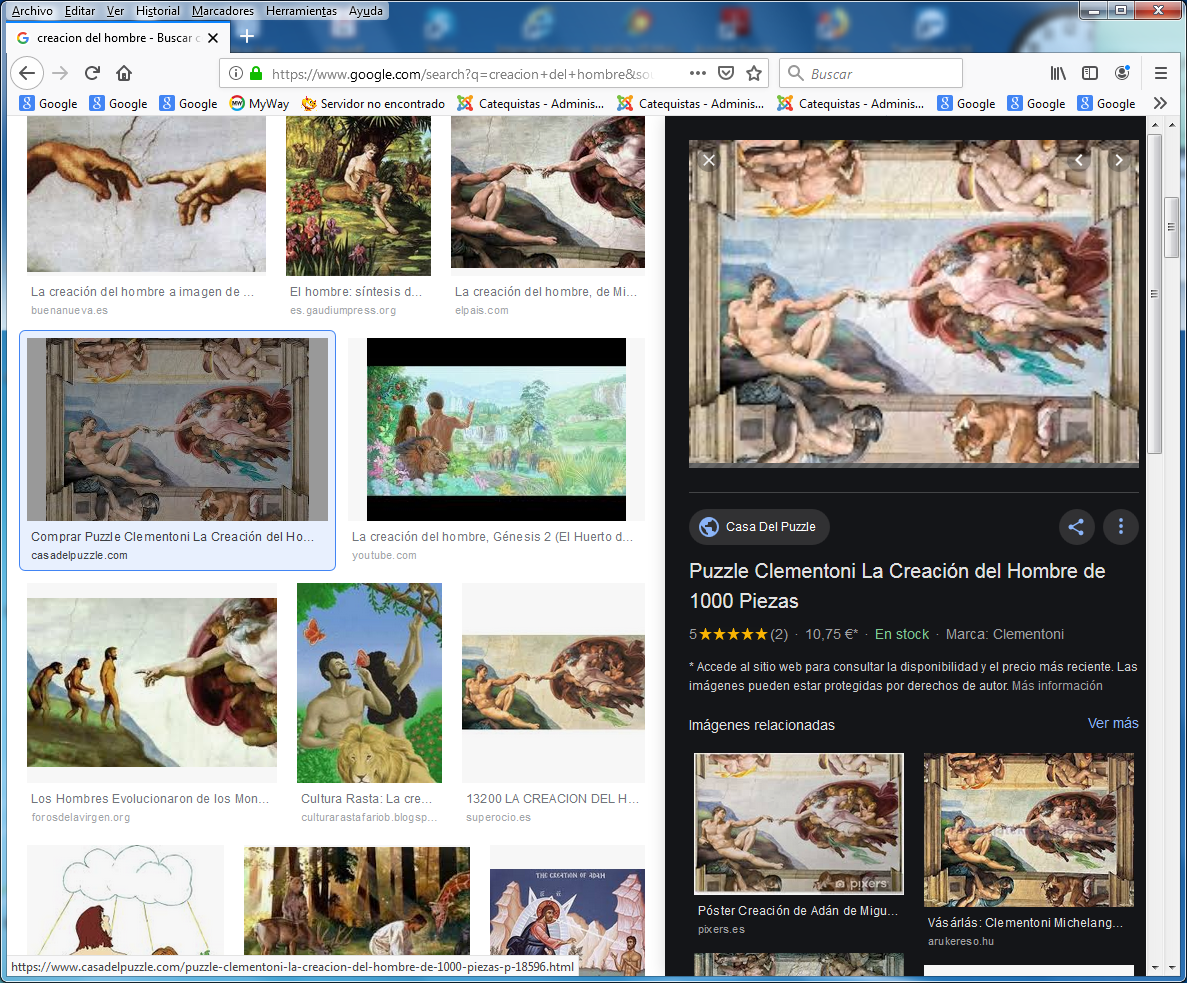   El relato bíblico de la creación del hombre es la culminación de la creación, de modo que al sexto día, después de los animales, el Señor Dios creó al hombre a su imagen y semejanza y luego descansó "  (Gn 1. 26 a 30 )   Hay que acudir a ese relato para entender que, en el proceso del a creación del mundo, el hombre ocupó  la cumbre, el final, la coronación de la obra y que fue creado  por encima de los demás seres.  Lo cantarían luego los autores de los salmos, aunque reconocerían que le "hizo un poco inferior a los ángeles   " Le hiciste un poco menor que los ángeles, le coronaste de gloria y de honor y le pusiste sobre las obras de tus manos.( Salm 8.5 y  Pero le coronó de poder y  todo lo sometí a su poder"" ( Hebr. 2.7)    El hombre ha sido creado por Dios con un cuerpo y una alma que constituyen realidad unitaria. El hombre no es una dualidad material-espiritual, sino una unidad personal. Es una realidad personal dotada de cuerpo, que al morir se destruye, y de alma, que sobrevive después de la muerte corporal.   No se puede considerar al cuerpo como ser malo que  lleva al pecado y al alma como espíritu limpio que nos eleva al bien. Tenemos y somos cuerpo y alma, pero nos somos dos realidades.   La naturaleza sintetiza lo material y lo espiritual. El cuerpo procede de los padres, que lo configuran según las leyes hermosas de la naturaleza. El alma es creada por Dios de manera singular y amorosa.    De la unión de ambos brota el hombre concreto, que crece, se desarrolla y se hace consciente de sus dones naturales, físicos, psicológicos y sociales, y de sus dones espirituales como el pensamiento y amor, y sobrenaturales, como la fe y la gracia.  El Concilio Vaticano II aludía a esta dignidad natural maravillosa:  "Uno es el hombre en cuerpo y alma; por su misma condición corporal reúne en sí los elementos del mundo material y espiritual. De tal modo es así que, por medio del cuerpo, estos elementos alcanzan su cima y elevan su voz para la libre alabanza del Creador. Por consiguiente, no es lícito al hombre despreciar la vida corporal, sino que tiene que considerar su cuerpo bueno y digno de honra, ya que ha sido creado por Dios y ha de resucitar en el último día".   (Gaudium et Spes 14) 
    El alma es espiritual, libre e inmortal. Sobrevive a la muerte y, como criatura de Dios, está destinada para la vida eterna. Ella, en cierto modo, reclamará al cuerpo propio cuando llegue el momento de la resurrección final de todos los hombres.  Si en esta vida el alma no puede actuar sin la intervención del cuerpo, se hace activa y misteriosamente consciente cuando se separa de él por la muerte. Seguirá entonces conociendo y amando en la vida que le espera. El origen del hombre está en la voluntad creadora de Dios. Sólo por amor fue creado y puesto en la tierra para que la trabajara y fuera señor de ella.   Dualidad de sexos, no trialidad
     El mensaje bíblico es claro sobre la dualidad de un varón y una mujer.  Dios lo creó en forma humana  tanto e el cuerpo como en el alma. El  alma no tiene sexo, pero si lo tienen el cuerpo. La personalidad masculina y la femenina tiene rasgos idénticos: la inteligencia, la voluntad, la conciencia. Pero tiene forma propias de expresarse en el varón y en la mujer: la afectividad, la sociabilidad, que muestran formas específicas de cada sexo de varón y mujer. Dios los creo varón y mujer para que se relacionaran, y con sexos complementarios para que se unieran y se reprodujeran : "Multiplicaos y llenad la tierra" (Gen  1.28) Estaban ambos desnudos y no se avergonzaba de ellos. Pero después del pecado se despertó la concupiscencia (el pudor, el instinto, la intimidad) y se hicieron prendas de cobertura y se  se sintieron incómodos de que se vieran del todo sus cuerpos... ("Me escondí porque estaba desnudo" (Gn 3.10) i    Dios quiso que, de la unión entre ambos, se derivara el género humano. Hizo del atractivo entre los sexos la fuerza arrolladora que llenara el universo de nuevos hombres, capaces de amarle y servirle. Su mandato de reproducirse y llenar a tierra comenzó después de salir del paraíso. "Conoció Adán a su mujer y ella concibió a Cain "He tenido un hombre, gracias al Señor" (Gn 4.1). Después tuvo a Cain... Y después de la muerte de Abel a manos d Cain, "conoció Adán a su mujer y tuvo a Set  (Gen 4. 25)
    El hombre fue creado en estado de amistad divina y estaba destinado para la salvación por un acto gratuito divino. Pero Dios le creo libre e inteligente. Y por eso le sometió a una prueba, simbolizada en el árbol de la ciencia del bien y del mal, del que le estaba prohibido comer.   La simbología y el relato de la prueba está en conformidad con el contexto en el que se escribió el texto del Génesis: paraíso, placer de vivir, trabajo agradable, ausencia de la muerte, realidad de la compañía entre un varón y una mujer.     Ambos eran igualmente libres. Y se sobre entiende que ambos debía ser fieles y respetuosos con el mandato del Creador, que se reducía a no comer la fruta de un árbol, llamado de la ciencia del bien y del mal.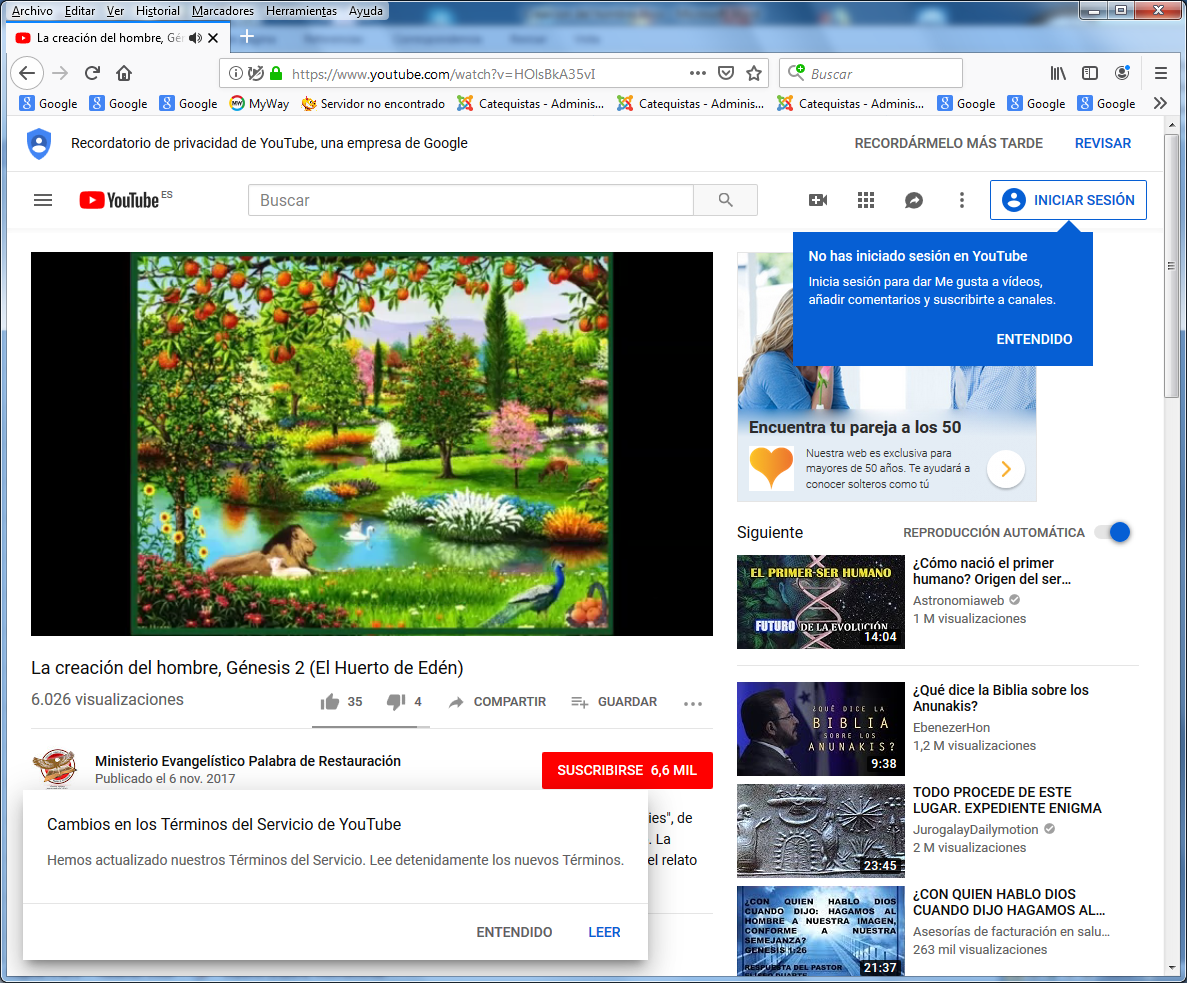 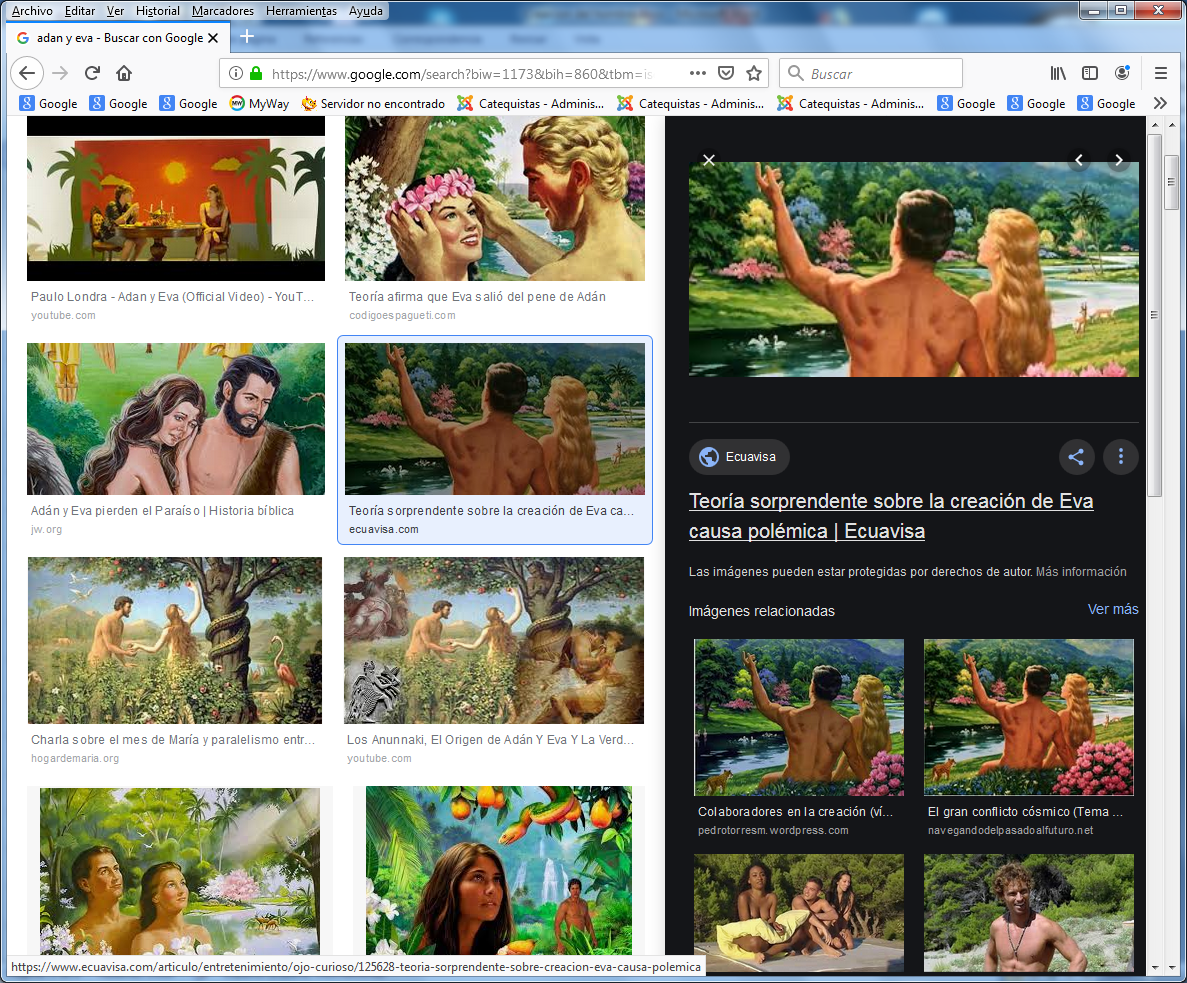   Adán era el nombre del varón  El nombre del primer hombre creado por Dios en el Paraíso. (Gn. 4.25) recibió por nombre Adán. Su significado etimológico es dudoso. Presente en toda la tradición cristiana como fuente de vida y origen del pecado original por su desobediencia, la idea de Adán, o Adam, pertenece a los misterios de la vida.    Como es natural, constituye un mito bíblico de interpretación variable, según sea la tendencia que se adopte ante la Biblia.     De relacionar esa realidad humana con el "Poema de Gilgamesh, "narración acadia en verso sobre las peripecias del rey Gilgamesh (también transcripto como Gilgameš). Está basada en cinco poemas independientes sumerios, que constituyen la obra épica más antigua conocida. Es un relato del comienzo del segundo milenio antes de Cristo  ( (1750 a C?)  El poema se escribió en tablillas de arcilla en letra  cuneiforme. Aunque se conoce en varias  versiones o restos escritos en lengua sumeria, que se hallo en fragmentos  en  deficiente conservación en lengua acadia e hitita.     Gilgamesh era de un despótico rey de Uruk, cuyos súbditos se quejan a los dioses, cansados de su lujuria desenfrenada, la cual lo lleva a forzar a las mujeres de la ciudad. Los dioses atienden este reclamo creando a Enkidu, un hombre salvaje destinado a enfrentarse a Gilgamesh. Pero cuando ambos entraban en combate, en vez de darse muerte se hacen amigos para siempre y emprenden peligrosas aventuras. Juntos dan muerte al gigante Humbaba y al Toro del Cielo, y Gilgamesh rechaza el amor de la diosa Inanna. Como castigo a estos actos, los dioses hacen que Enkidu muera en plena juventud.   En la versión bíblica se repiten conceptos: protagonista, pecado, castigo, lucha con el adversario, desprecio de la divinidad... castigo, la idea del varón fuerte... En la biblia el rey de la creación, feliz, sano, trabajador, conocedor de todos los animales, pero sólo, que recibe de Dios mismo una compañera para que no esté solo. El Señor Dios entendió que no era bueno  el hombre estuviera solo (Gn 2. 17-25) y determinó crearle una figura a semejanza suya, ya que ningún animal de los creados era como él. Hubo un pecado compartido entre Adán y Eva. fueron castigados. Pero Dios anuncio ya la salvación (Gn 3.15)  Eva, la mujer,  fue de formada su misma naturaleza    Eva es un personaje  del Génesis, creado por Dios de la costilla de Adán para ser madre de los vivientes. (Gen. 3.20). Adán mismo reconoció su dignidad: "Esto es carne de mi carne y hueso de mis huesos". Es él quien la puso el nombre de "varona" por haber sido "tomada del varón".  La  puso por nombre "Eva" ("hawwa", viviente y fuente de vida) a su compañera. Y dice el texto que con ella (en ella) tuvo Adán a Abel, Caín y luego para consolarles a Set. De ahí que se la llamara "madre de los vivientes, de la vida"    Ella fue la que protagonizó el comienzo de la tentación, pues fue la primera que fue engañada por el adversario, el enemigo, simbolizado en la serpiente,  que se supone fue el ángel rebelde, el demonio (daimon es genio, espíritu), envidioso de la dicha que la pareja de seres humanos gozaba en el paraíso.  Hasta entonces vivieron felices en paraíso.   El hombre puso nombre a todos los animales del Paraíso. Pero  no halló ninguno que fuera semejante a él (Gen 2. 18) Paraiso, jardín, huerto, fue donde  sucedió el primer desorden humano   Paraiso es término griego (para-diseos) que proviene de una raíz persa, "paradaysa", que significa huerto, jardín, vergel.  La existencia de un paraíso inicial en el mundo y el destino "paradisíaco" del hombre es idea que subyace en muchas rellgiones de ascendencia oriental (judaísmo, mahometismo, cristianismo). Se sospecha que fue puesto el hombre en jardín al ser creado y que será llevado de nuevo a ese lugar si adquiere méritos de bien obrar en esta vida.   En la Escritura aparece no sólo para definir el lugar de delicias donde fue situado el primer hombre (Gen. 3.10 y 3.25), sino indicar la relación personal del Creador con la criatura humana. Se alude a él con satisfacción (Cant. 4. 13; Ecle. 2. 5; Neh. 2. 8;  Ez. 28. 13).
    La primera idea del Génesis se identifica con un regalo, al estilo de los jardines de los reyes persas en los entornos de sus palacios: Joel 2.3; Ez. 31.9; Is. 51.3; Eclo. 48.27. Yaweh bajaba a pasear en el "paraíso terrenal"; y en él nada faltaba a la felicidad de Adán y Eva.      La idea se continúa en el Nuevo Testamento, en las tres veces en que se emplea el término "paradeseos" (Lc. 23. 43; 2 Cor. 12. 4; Apoc. 2. 7). Pero estas tres referencias aluden no a un jardín, ni al cielo (uranos), sino al más allá, a un paraíso misterioso y escatológico. Fue el que prometió Jesús al buen ladrón, el que S. Pablo creyó haber visitado cuando fue arrebatado, el que guarda el nuevo árbol de la vida que Juan promete a los seguidores del Cordero. Esos tres textos reflejan el verdadero signo misterioso del paraíso cristiano, del cual el terrenal y todos los demás jardines de la tierra sólo son figuras y estímulos éticos y místicos.
    En la educación cristiana del creyente, es conveniente hablar del paraíso metafórico para llegar al escatológico. Y, en la medida de las capacidades de abstracción del catequizando, hay que orientar su reflexión hacia el paraíso trascendente, el de la cercanía con Dios.  Se debe superar el antropomorfismo y suscitar la dimensión mesiánica de la salvación. El paraíso, la vida eterna, "el cielo "consiste en conocer y amar a Dios único Dios verdadero y a Jesucristo a quién El ha enviado (Jn 17,3).     Se nos dio a los hombres, lo destruyó el pecado, le restauró Cristo, lo esperamos los caminantes de la vida y tenemos la esperanza de conseguirlo, pues en él nos espera el Señor Jesús resucitado "para juzgar a vivos y muertos". No está reñido ese paraíso con la idea de placer, de gozo eterno, que no se reduce al gozo sensorial o terreno.  Con todo, no hay que exagerar la presentación mística, teológica, escatológica y abstractiva. Es bueno alabar las figuras: las del jardín de delicias, las del cielo lleno de maravillas, la del hogar acogedor y eterno. Pero conviene disponer el espíritu para seguir caminando hacia ese paraíso eterno y grandioso en el cual todos los hijos de Dios esperan llegar.    En el paraíso el hombre cayó en el pecado original   Se sobreentiende que Adán varón, amaba y creía lo que Eva le decía. Y lo que le dijo cuando vio y se creyó que Dios les había mentido:   El más astuto de todos los animales del campo que el Señor Dios había hecho dijo a la mujer: «¿Así que Dios os ordenó que no comierais de ningún árbol del jardín?».   La mujer le respondió: «Podemos comer los frutos de todos los árboles del jardín. Pero respecto del árbol que está en medio del jardín, Dios nos ha dicho: «No coman de él ni lo toquen, porque de lo contrario quedaréis sujetos a la muerte».    La serpiente dijo a la mujer: «No, no moriréis. Dios sabe muy bien que cuando comáis de ese árbol, se os abrirán los ojos y seréis como dioses, conocedores del bien y del mal».    Cuando la mujer vio que el árbol era apetitoso para comer, agradable a la vista y deseable para adquirir discernimiento, tomó de su fruto y comió; luego se lo dio a su marido, que estaba con ella, y él también comió.    Entonces se abrieron los ojos de los dos y descubrieron que estaban desnudos. Por eso se hicieron unos vestidos  entretejiendo hojas de higuera.  (Gen 3. 1-7)   El relato sigue con el encuentro con Dios, el reconocimiento del pecado; Adán se excusa con la mujer, la mujer se excusa con la serpiente, la serpiente no se excusa. Ha logrado lo que se supone que pretendía. La historia bíblica seguirá siempre  en adelante haciendo referencia a ese pecado de los primeros padres de la humanidad.
   En el Nuevo Testamento, la primera mujer se presenta como madre de la Iglesia, de los vivientes y como tipo y modelo de María, la madre de Jesús, nuevo Adán.     Aunque en el texto evangélico no se alude a Eva como tipo de la Iglesia ni de María, algunas ideas paralelas referentes a Adán (Ef. 5. 22-23 y Apoc. 12) hicieron que pronto las alusiones simbólicas se multiplicaran en los comentarios de los Padres antiguos y de los comentaristas de todos los tiemposEntender el pecado original es decisivo en el cristianismo.  El Catecismo de la Iglesia Católica dice lo que piensan los cristianos sobre el hombre:  "El hombre ocupa un lugar único en la creación, pues ha sido hecho a imagen de Dios. Sólo él está llamado a participar por el conocimiento y el amor, en la vida de Dios. Para este fin ha sido creado y esta es la razón fundamental de su dignidad...   San Juan Crisóstomo escribía: ¿Qué otro ser ha venido a la existencia rodeado de tal consideración? El hombre, grande y admirable, figura viviente, más precioso a los ojos de Dios que toda la creación es el Señor del mundo. Para él existe el cielo, la tierra, el mar y todo el universo. Dios ha dado tal importancia a su salvación, que no ha dudado en enviar para ella a su mismo Hijo único. No ha dudado en hacer todo lo posible para que el hombre subiera hasta El y se sentara a su misma derecha".  (Serm. 2. 1)  (Cat .356-358)  El pensamiento cristiano tiene siempre una coincidencia radical, que es el cauce de toda catequesis: la dignidad sobrenatural del hombre y el amor de Dios como creador.  Sólo por amor fue creado y puesto en la tierra para que la trabajara y fuera señor de ella.      Dios lo creó en forma de varón y mujer y quiso que, de la unión entre ambos, se derivara el género humano. Hizo del atractivo entre los sexos la fuerza arrolladora que llenara el universo de nuevos hombres, capaces de amarle y servirle. Lo que es un misterio incomprensible es el por qué y el cómo se transmite ese pecado, al que llamamos original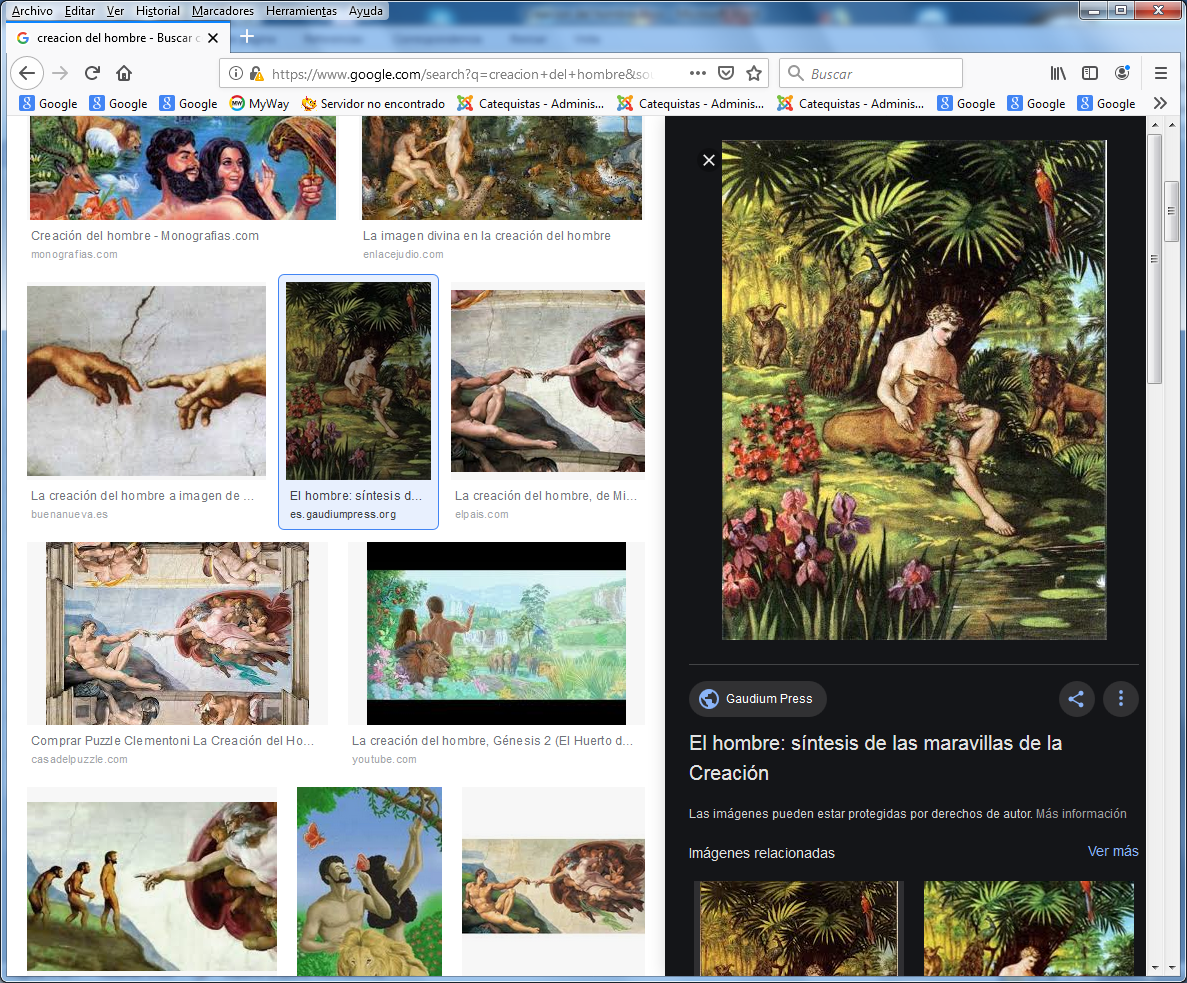 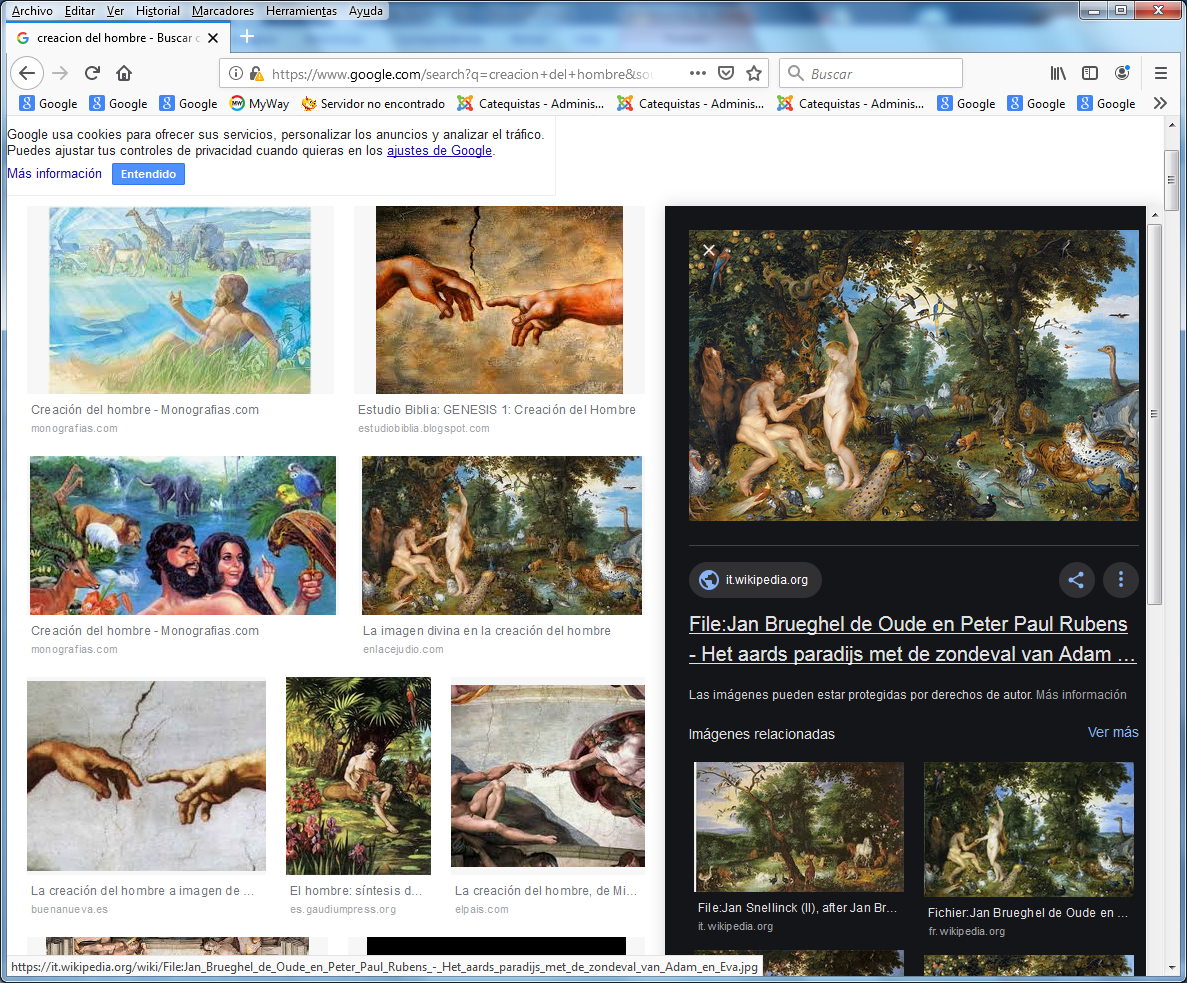       El hombre fue creado en estado de amistad divina y estaba destinado para la salvación por un acto gratuito divino.  Pero el hombre se hizo pecador. Rompió el plan de Dios y se rebeló contra su voluntad. Libre como era y dotado de voluntad y de inteligencia, se alejó del amor divino.  Siempre ha sido un misterio desafiante el hecho del pecado original, por el cual los hombres se apartaron del plan de Dios.    Lo afirma con claridad la Palabra divina y la enseñanza permanente de la Iglesia. Fue una ofensa a Dios la que comprometió a todos los hombres que descendieron de los primeros padres pecadores.     Desde entonces todos nacemos en estado de pecado, sin poder llegar ya por nuestras solas fuerzas naturales a la amistad eterna para la que habíamos sido creados.   En la historia de la humanidad existe la conciencia colectiva de que los hombres se han alejado de Dios y se han hecho acreedores  de un castigo.    Para conseguir la liberación de ese castigo Dios quiso enviar al mundo un Salvador y lo anunció desde el principio de la humanidad, aunque esa promesa fue haciéndose cada vez más explícita y clara.      Llamamos pecado original a ese misterio del mal que alejó desde el principio a los hombres de Dios. Y llamamos salvación al perdón generoso que Dios quiso conceder a los hombres pecadores. Aunque perdonados, no conseguimos la total liberación de los efectos del pecado.   Por eso el hombre sufre con la concupiscencia o inclinación enfermiza que nos queda hacia el mal. Ella obliga a todos los hombres a multiplicar los cuidados y los medios para no dejarse dominar por las malas inclinaciones y por las ocasiones de convertir en pecado personal esa imborrable secuela del pecado colectivo.  El original es el pecado misterioso que hemos heredado de nuestros primeros padres. Todos los hombres hemos venido al mundo con ese tipo de enemistad divina, a excepción de María Santísima, Madre de Dios, que fue preservada de él por único y singular privilegio de su Hijo.   El pecado original es misterioso, pero real; es impersonal, pero mortal; es indiscutible, aunque incomprensible. Lo conocemos porque Dios nos ha revelado su existencia, aunque la misma experiencia de nuestra naturaleza nos dice que algo hay en nosotros  perturbador.  Ese algo no debió ser efecto de la misma obra de la creación, sino contraído después. Precisamente para perdonar ese pecado a la humanidad se encarnó Dios en el mundo y murió por nosotros. 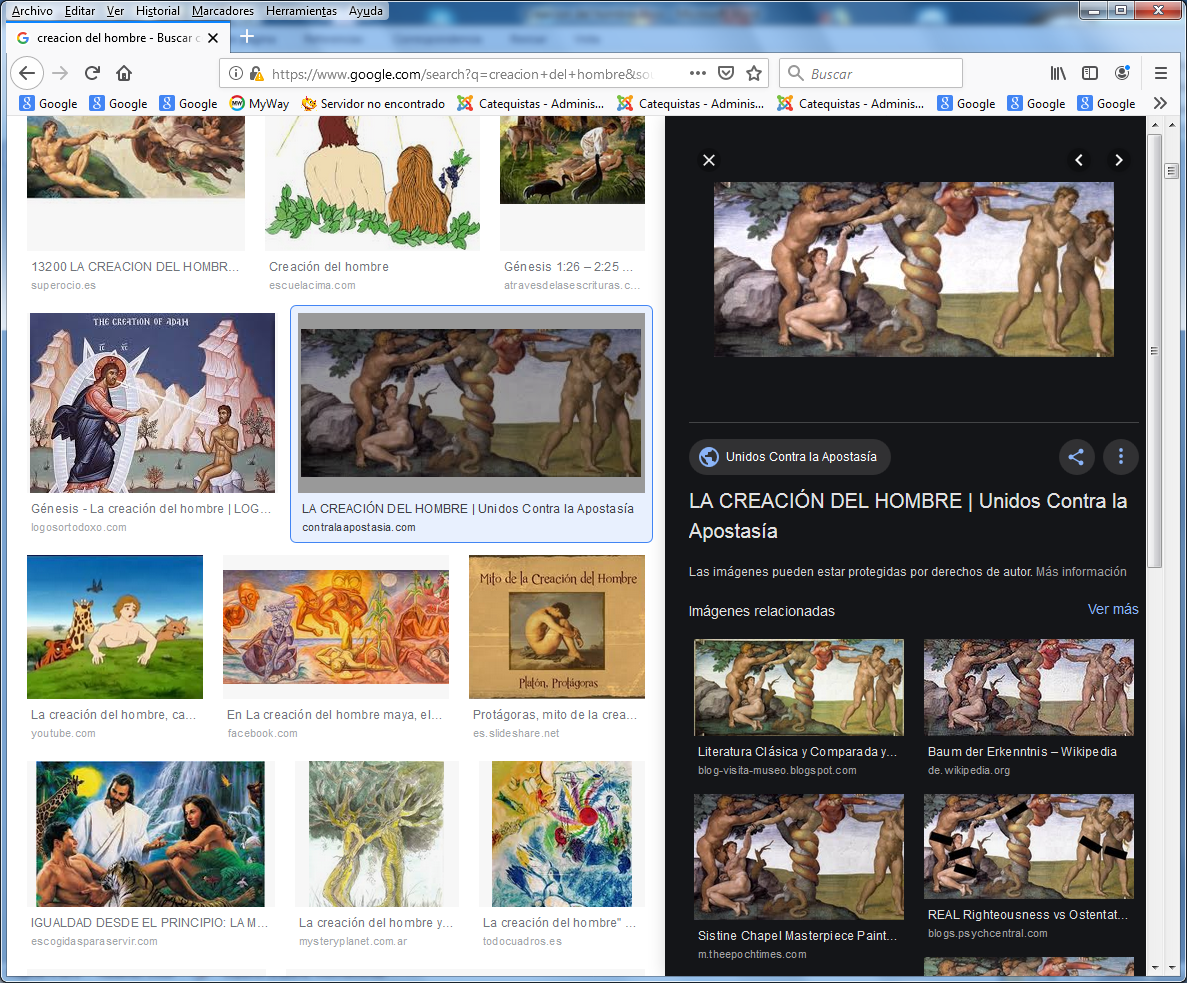     Es el pecado que todos los hombres traemos al nacer, heredado de nuestros primeros padres, que se alejaron de Dios por la desobediencia a su ley. La herencia es de todos los hombres, que nacen ya en estado de pecadores. Ese pecado inicial fue la causa de que la misericordia divina determinara la venida del Salvador quien, con su muerte de cruz, nos redimió de él y nos devolvió la posibilidad de la salvación eterna.     El pecado original es misterioso, pues ni en su naturaleza ni en sus circunstancias puede ser conocido ni entendido. Sin embargo sabemos que existió en un principio y existe en cada hombre por la misma revelación divina. Como también sabemos que Cristo vino para destruir ese y todos los pecados del hombre; y lo sabemos también por la revelación divina.
   Lo que la Iglesia enseña es que se trata de un pecado cometido por Adán y por Eva; que por él todo el género humano, todos los hombres, perdieron la gracia divina, salvo la Virgen María, destinada para ser la madre de Dios encarnado. Ella “por único y singular privilegio, según la definición dogmática de la Inmaculada, no lo contrajo; que con la gracia, perdimos también otros dones que habíamos recibido, como la vida sin sufrimiento y la inmortalidad; que Dios no abandonó al hombre pecador, sino que le prometió la redención; y que esa redención se realizó con la venida y muerte de Jesús.   La enseñanza de los Padres y de los Concilios ha sido clara siempre. S. Agustín decía: "El  pecado deliberado del primer hombre es la causa del castigo, es el pecado original" (De nupt. et concup. 2.26. 43). El comentario de la Iglesia siempre se apoyó en la Escritura Sagrada, por ejemplo en la Carta a los Romanos (5. 12) de S. Pablo, donde se muestra a Adán transmitiendo la muerte con su pecado.   En esas enseñanzas quedó siempre claro un triple aspecto.   - El pecado de Adán hirió toda la raza humana, no fue sólo un pecado personal de los primeros padres. Lo escribió S. Pablo "Así como por un hombre entró el pecado en el mundo, y por el pecado la muerte, así la muerte llegó a todo hombre". Los hombres tienen que morir por haber sido pecadores, como reclama la Escritura: Sab. 2.24: "Por la envidia del diablo entró la muerte al mundo". (Gn. 2.17; 3. 19). Hay que recordar la influencia del espíritu del mal en este pecado.    San Pablo es quien mejor lo expresa: "Por un hombre llegó la muerte y por un hombre llegó la resurrección de los muertos" (1 Cor. 15. 21).  - Los hombres estamos espiritualmente manchados por ese pecado de Adán. Tenemos perdida la amistad divina al nacer, no sólo las ventajas, sino la misma esencia de la gracia. Nacemos en pecado de muerte (mortal), aunque misteriosamente no podemos explicarlo ni entenderlo: "porque por la desobediencia de uno, muchos hombres fueron hechos pecadores" (Rom. 5. 19). Se trata de un pecado de participación, no de comisión. Pero las consecuencias básicas, la perdida de la gracia, son reales, aunque espirituales y misteriosas.  - Dios no dejó al hombre hundido en el pecado, sino que, desde el primer momento, le prometió la redención. De manera germinal en el mismo Génesis se relata la promesa (Gn. 3.15).A la serpiende el Señor dios dijo: "Pondré enemistades entre ti y la mujer, entre tu descendencia y la suya. Tu la atacarás en el talón, pero ella aplastará tu cabeza"  Luego, de forma progresiva, se fue entendiendo y desarrollan esa promesa: Ella, la Iglesia, o María virgen en significación de la humanidad, sentirá renovada la promesa en lo que llamamos salvación, redención, recuperación, que es lo constituye la " Historia de la Salvación, hasta la llegada de Jesús".    - Después nos acogemos individualmente a esta salvación por el Bautismo, como forma de recuperar el estado de gracia, y por los sacramentos del perdón en los pecados posteriores que podemos incurrir. Pero es indudable que los hombres de todos los tiempos han sentido la necesidad de pedir perdón a la divinidad por algo malo que les acecha o envuelve y que muchas religiones han hablado del temor a no ser perdonados.    La Iglesia, desde el comienzo de su acción en la tierra y  apoyándose en los Profetas y en las enseñanzas de los Apóstoles, habló del pecado original, de la redención lograda por Cristo y de la necesidad de que "cada uno nos apliquemos aquellos que falta a la pasión de Cristo." (Col.1.24).  La naturaleza del pecado original, aunque resulte misteriosa, quedó clara y definitivamente explicada en el Concilio de Trento como la pérdida de la vida sobrenatural, la muerte del alma (Ses. V. can. II), y como "ausencia de la justicia o gracia divina, mancha contraída por cada ser humano en el momento de su concepción" (Ses. VI. c. III).    El Concilio llamó "justicia" a la gracia divina, recogiendo el principio explicado por San Agustín: "El pecado deliberado del primer hombre es la causa del pecado original". Este principio es desarrollado posteriormente por San Anselmo: "el pecado de Adán fue una cosa, pero el pecado de los niños al nacer es algo distinto; el primero fue la causa, el segundo es el efecto" (De conc. virg. 24).   Santo Tomás  lo aclara así: "Un individuo puede ser considerado o como individuo o como parte de un todo, como un miembro de una sociedad. Considerada de esta segunda manera, una acción puede ser propia, aunque no la haya realizado uno mismo ni por su propia voluntad, sino en el resto de la sociedad o en su cabeza, al igual que una nación hace algo cuando su príncipe lo hace... (San Pablo, 1 Cor. 12).    La multitud de hombres que reciben su naturaleza de Adán se puede considerar como una sola comunidad o un cuerpo...  Si el hombre, que debe a Adán su privación de la justicia original, es considerado una persona privada, tal privación no es su "pecado", puesto que el pecado es esencialmente algo voluntario. Si lo consideramos miembro de la familia de Adán, como si todos los hombres fueran uno solo, entonces su privación participa de la naturaleza del pecado a causa de ser voluntario, pues tal fue el pecado de Adán." (De Malo, 4.1)Educar para luchar contra el  pecado, el original y los demás    Es necesario educar al cristiano para sea consciente de este misterio y de esta realidad humana. Debe dar gracias a Dios por haber sido bautizado o debe convertir ese don del Bautismo en vida permanente que le aleje de los demás pecados. Pero debe saber que su libertad es un regalo divino merecido por Cristo nuestro redentor.   No debe centrarse  la catequesis del pecado en los hechos bíblicos, sino en el misterio. El relato se presta a malinterpretar la orden de Dios como gesto sin sentido. La presentación del mandato divino exige más profundidad precisamente por su carácter de misterio incomprensible, sobre todo porque no es  algo ue afecta solo al hombre Adán y a la mujer Eva    El hecho del pecado original está recogido en la Biblia en forma de un mito o lenguaje simbólico, adaptado a la mentalidad de los primeros lectores de la Escritura (Gen. 3.1-24). Es evidente que ni una serpiente habló, ni Dios bajaba a pasear por el parque, ni un árbol estuvo prohibido, ni fue castigo el dolor del parto o una sanción el sudor del trabajo por el pan de cada día. Las consecuencias van a comprometer a todo el género humano.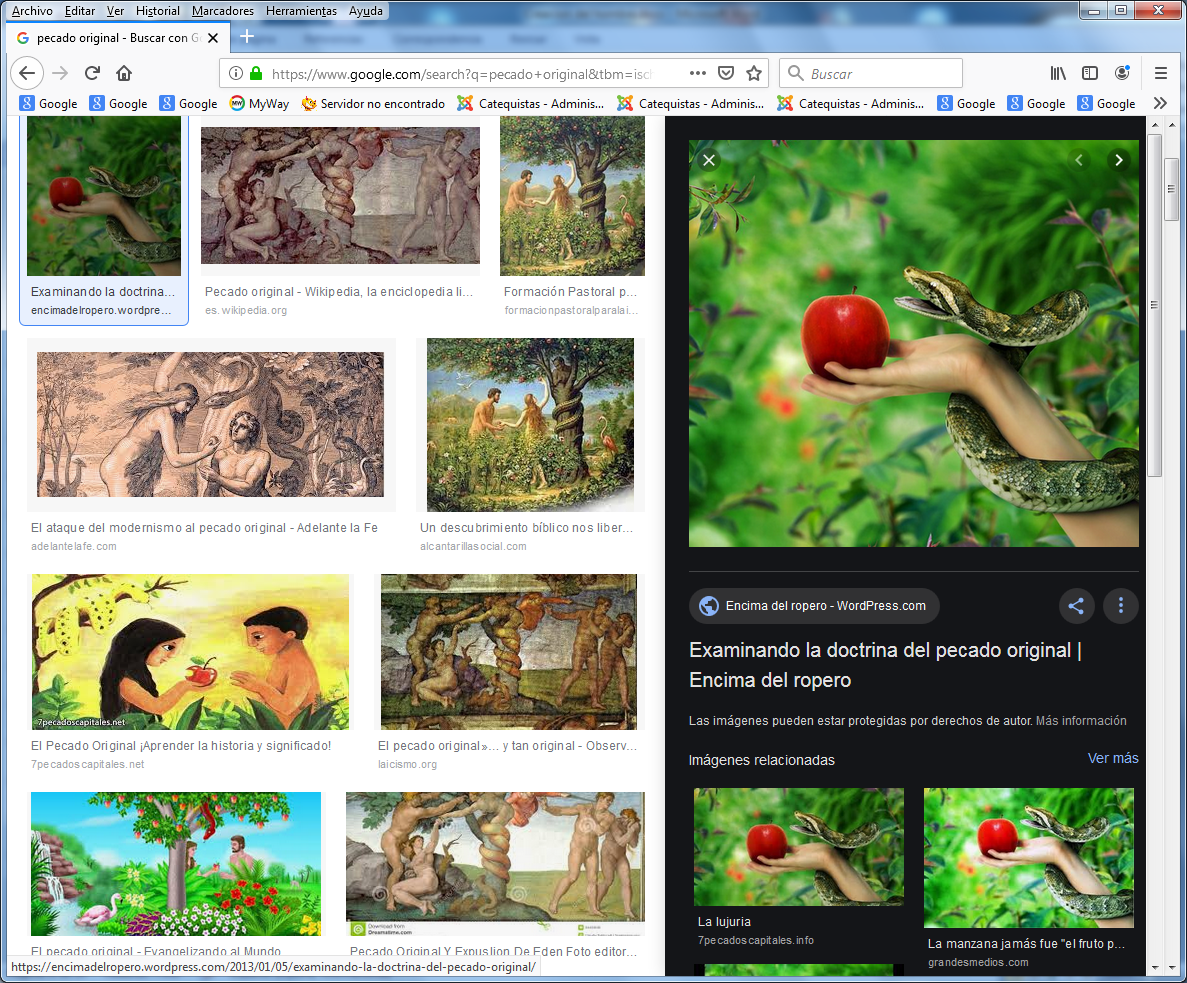 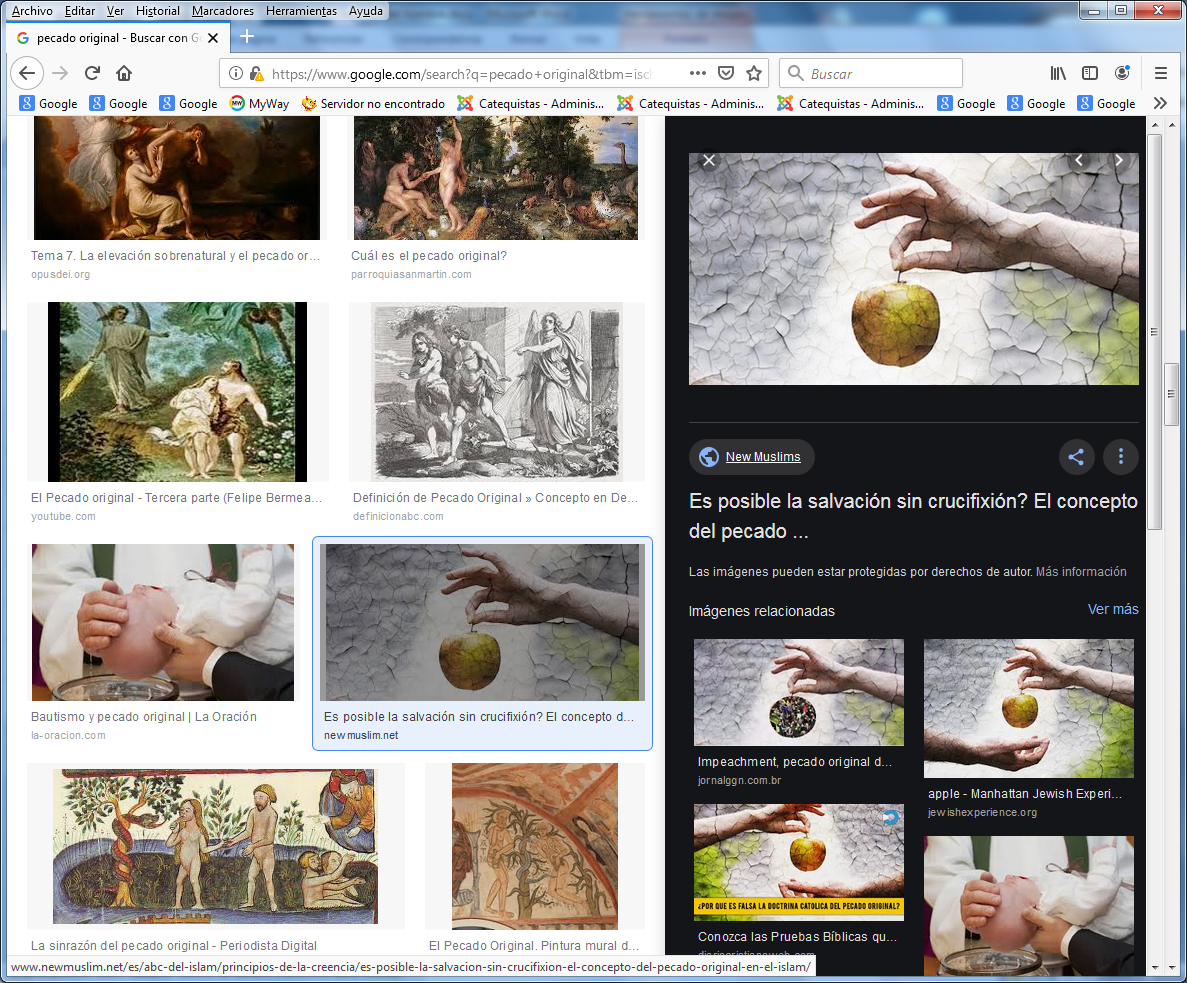    Además hay que saber presentar las consecuencias de ese pecado:   - La muerte y sufrimiento son la principal. Son efecto de haber perdido un don de inmortalidad y de impasibilidad que Dios había regalado al hombre a quien había puesto en un "paraíso de delicias".   - La concupiscencia es otra importante. Es el sentir el hombre que sus instintos se rebelan contra su inteligencia y voluntad, como él se rebeló contra Dios. Ese desajuste, o rebelión del apetito inferior, transmitido de Adán a nosotros, es una ocasión de pecado. La tendencia desordenada no es pecaminosa, pero inclina al pecado. La justificación devuelve la gracia, pero no quita la concupiscencia.   - La necesidad del Bautismo. Dios ha querido que el hombre deba recibir un signo sensible que la da la gracia, el Bautismo. No basta que quiera rechazar el pecado para quedar justificado. Necesita el signo que Dios ha establecido.  Las consecuencias del pecado original    Son diversas las interpretaciones de la Historia a las consecuencias. La reflexión teológica llenó de opiniones los escritos de los teólogos y los cuadros y poemas de los artistas. Pero hay que evitar errores que dificultan la comprensión de lo que es el hombre.  Tres aspectos podríamos poner en la balanza del a exégesis intelitente1º  ¿El trabajo es un castigo?  En todas las religiones el trabajo ha sido mirado como algo humano. Los dioses no trabajan, pues no necesitan esfuerzo para tener beneficios. Pero lo hombres viven en una tierra que debe ser cultivada.  En la tradición cristiana se le vio de dos formas y se apoyó en el relato del Génesis la justificación de cada una.   Fue mayoritaria la visión punitiva. El trabajo fue un castigo por el primer pecado. Antes de él, el hombre no debía fatigarse pues había sido colocado por el Creador en un jardín de delicias. Las palabra del castigo "Comerás los frutos de la tierra con el sudor de tu frente todos los días de tu vida" (3.17-19) resonaron en los oídos de Adán y, a través de ellos, en toda la humanidad.   Y se olvida que Dios tuvo un primer proyecto en su acto creador: Es más sagaz entender el trabajo como una colaboración con el Creador. "Le puso en el paraíso para que lo cultivase." (Gn. 1. 15) El trabajo es anterior al pecado. Lo que el castigo va provocar es que el trabajo será penoso y va a suponer que para la vida será necesario al perder la estancia en el paraiso.   Es evidente que la interpretación religiosa de algo que es radicalmente natural y primario. Por su naturaleza, no pasa de una metáfora y su sentido acomodaticio lo hacen teoría interesante e irreal.  El trabajo no puede ser un acto malo, un castigo. En si mismo tiene que verse como un acto creador. Y hay que diferenciar entre el trabajo, y los esfuerzos penosos y dificultades en el mismo cuando el trabajo no responden al afán creador del hombre y al gozo de sentirse protagonista de sus creaciones   2º El dolor en el parto es un castigo?    Asi se entendió como castigo durante mucho tiempo dado cierto carácter redentor a las molestias del alumbramiento en la mujer y sacralizando los naturales dolores del parto del nuevo ser humano.   Evidentemente algo mejor tienen que ser entendido lo tales dolores de la que es madre. Los hijos se dan a luz por su parte con el gozo de ver el fruto de su vientre y los esfuerzos costosos en el alumbramiento. Hay que verlos como naturales, siendo una misión de su inteligencia en hacer esos esfuerzos menos dolorosos o incluso que resulten gozosos.    Hay que saber interpretar las frases bíblicas de otra manera : Multiplicaré los dolores de tu preñez y parirás los hijos con dolor" . Habrá que poner en su sitio el complemento de que "buscarás a tu marido con deseo y él te dominará" ( Gn 3.16)  Es difícil ver en este texto punitivo una justificación de la sumisión de la mujer al varón, a pesar de que San Pablo, hablando o escribiendo  para mujeres que viven bajo la discriminadora legislación romana así aparezca: "La mujer este sujeto a su marido" (Ef. 5. 22-25  y Col 3.18 o 1 Tim 2. 13-14, textos paulinos que reclaman una especial exégesis)    En ninguna forma se puede interpretar como un derecho natural la superioridad del marido sobre la esposa, como si él no fuere buscador ardoroso de la mujer y no tuviera también "dolores de paternidad" como efecto de las palabras divinas en el Génesis.    Interpretar los textos bíblicos como desigualdad radical no es hoy aceptable per ningún exégeta inteligente, sobre todo si saca del contexto cultural los derechos naturales del varón y de la mujer. Los dos son seres humanos totalmente equivalentes, aunque la misma naturaleza a dado a cada uno sus funciones vitales, que es como es necesario analizar para entender su dignidad dentro del plan creacional.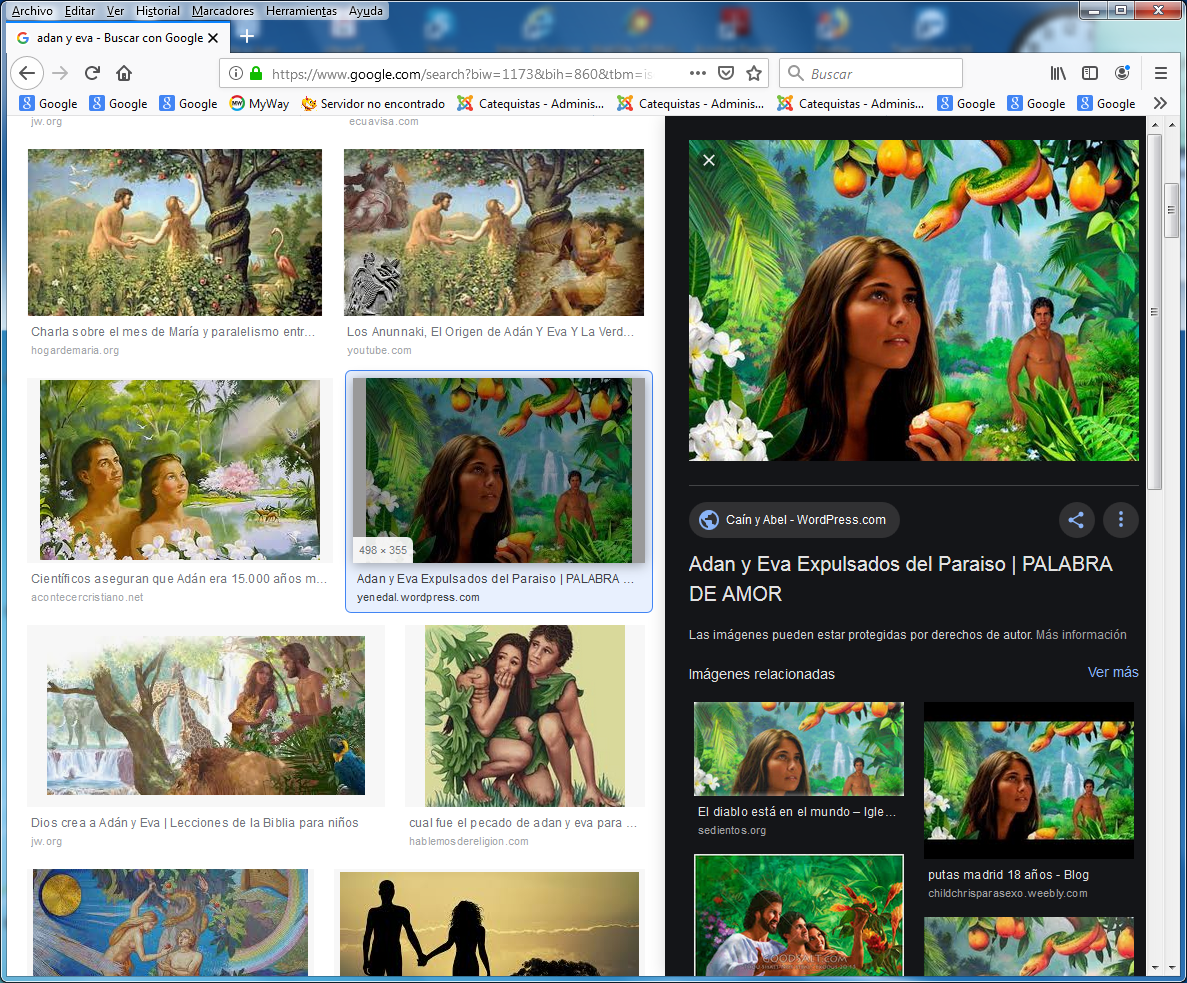 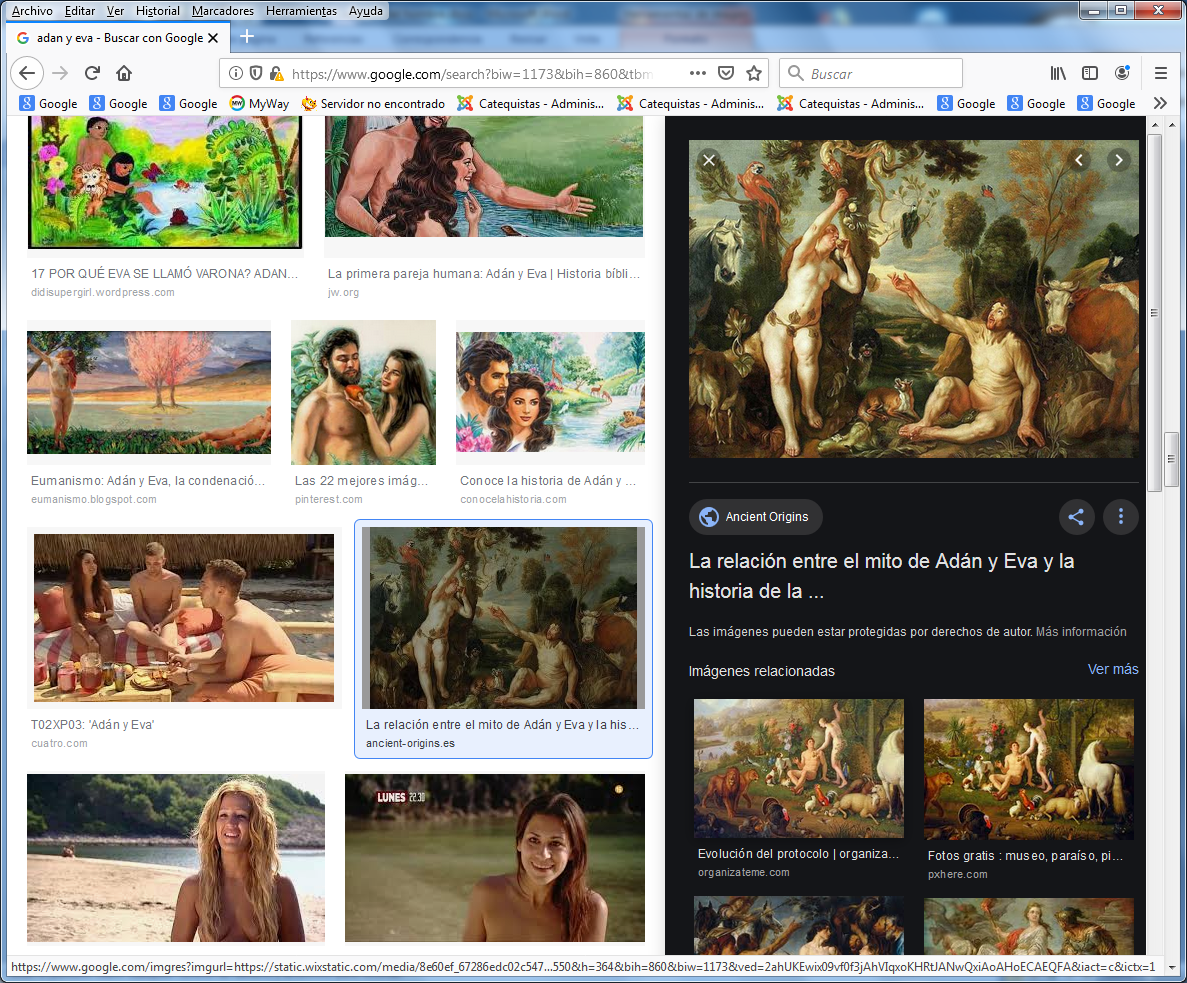     3. ¿Afecta esa teoría de pecado original sólo a la tierra?    Si en otros  planetas hubiera seres inteligentes ¿estarían vinculados al pecado cometido en el planeta tierra y en consecuencia vinculados a la misión salvadora o redentora de Cristo Jesús? Aunque la cuestión es un tanto bizantina, no cabe otra respuesta que la que se dio hace cinco silo cuando se preguntaba en las disputas universitarias  si los indios tenia alma y si debían ser bautizados. No hay otra respuesta de que "si son personas, es decir ser individuos con inteligencia y libertad (definición de persona de Boecio) es evidente que entran en el plan creacional de Dios y por lo tanto dentro de todo el contexto de la redención.    La cuestión tiene que ver también con la hipótesis de poligenismo, científicamente indiscutible, aunque durante tanto tiempos ha sido difícil de ser digerida por el monogenismo defendido en la teología cristiana tradicional.  Se pensó siempre que todo lo hombres procedían de una sola pareja, la de Adán y Eva.  Por lo tanto todos han heredado de "nuestros primeros padres" el pecado y la promesa de la redención.   Y además se añadía que también procedían de los tres hijos de Noe, Sem Cam y Jafet (los que generaron los tres grande grupos humanos semitas (Oriente), camitas (africanos) y jafetitas (eurpeos). ¿Y todos van a ser iguales?   La afirmación generalizada entre los científicos y antropólogos del evolucionismo inteligente y que hace a los grupos humanos  procedentes de diversa ramas y que además comenzaron a ser hombres inteligentes en determinados momentos de la evolución de las especies, da a estas cuestiones del pecado original un sesgo más interesante que problemático y más filosófico  que teológico.   Pensamiento cristiano es incompatible con el materialismo integral     No basta la exégesis del Génesis para entender lo que es el hombre, pues se trata de descubrir sus dignidad, tanto en su forma masculina como en la femenina. Y no tanto porque sea un pecado misteriosos el original que frena la dignidad de su naturaleza humana y asume que el hombre es pecador en la raíz generacional.  Sino porque hay que ver su dignidad en el plan de Dios, que tampoco destruye al hombre, sino que desde el mismo momento de su pecado diseña la restauración de su gracia, perdida por la desobediencia.    Hay que llegar al Nuevo Testamento, para entender que el hombre es pecador por haber sido creado por Dios como ser libre.  Pero es también es redimido por Jesús Hijo de Dios, que se encarnó precisamente para restaurar la dignidad, para redimir del pecado al hombre hasta el punto de que la Iglesia en su liturgia llega a cantar "Oh feliz culpa que nos mereció tan excelente Salvador"  (Liturgia pascual)   La dignidad del hombre es lo que más se debe inculcar en quien se está abriendo a la vida y construyendo su conciencia y su personalidad.   El humanista florentino Juan Pico de la Mirándola (1463-1494) escribía en su libro "Sobre la dignidad del hombre": "Dios escogió al hombre como obra de naturaleza interminable... Una vez que lo hubo colocado en el centro del mundo, le habló así: "No te he dado, oh Adán, ni un lugar determinado ni un aspecto propio ni una prerrogativa exclusiva tuya. Todo lugar, toda prerrogativa, todo aspecto que tú desees tendrás que conseguirlo según tu deseo y según tus opiniones.     La naturaleza de los demás seres está limitada por mí y se mantendrá encerrada en las leyes escritas por mi sabiduría... Tú actuarás con libertad, sin ninguna barrera, pues todo lo entrego a tu potestad.    Te he puesto en medio del mundo para que desde ahí te des cuenta de todo lo que existe en él. No te he hecho ni celestial ni terrenal, ni mortal ni inmortal, con el fin de que, por tu propio esfuerzo, como artífice soberano y libre, te formes y te exculpas en la forma en que elijas. Te podrás degradar, si quieres, haciéndote inferior; y podrás, si lo deseas, elevarte a las cosas superiores, que son divinas. Todo depende de ti."     Pero la grandeza del hombre está en haber sido creado para unirse con Dios por toda la eternidad en la otra vida.* * * * * * * 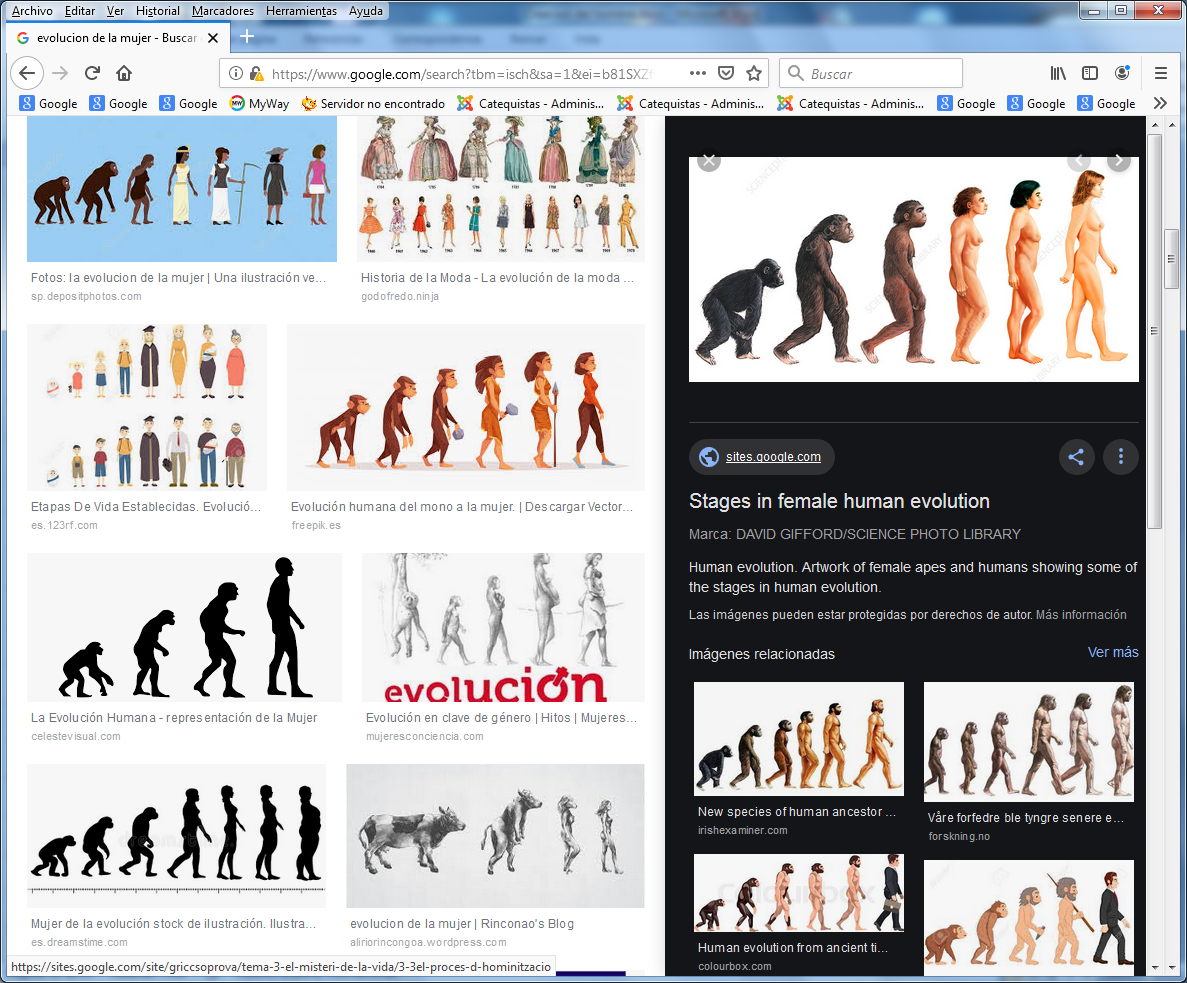 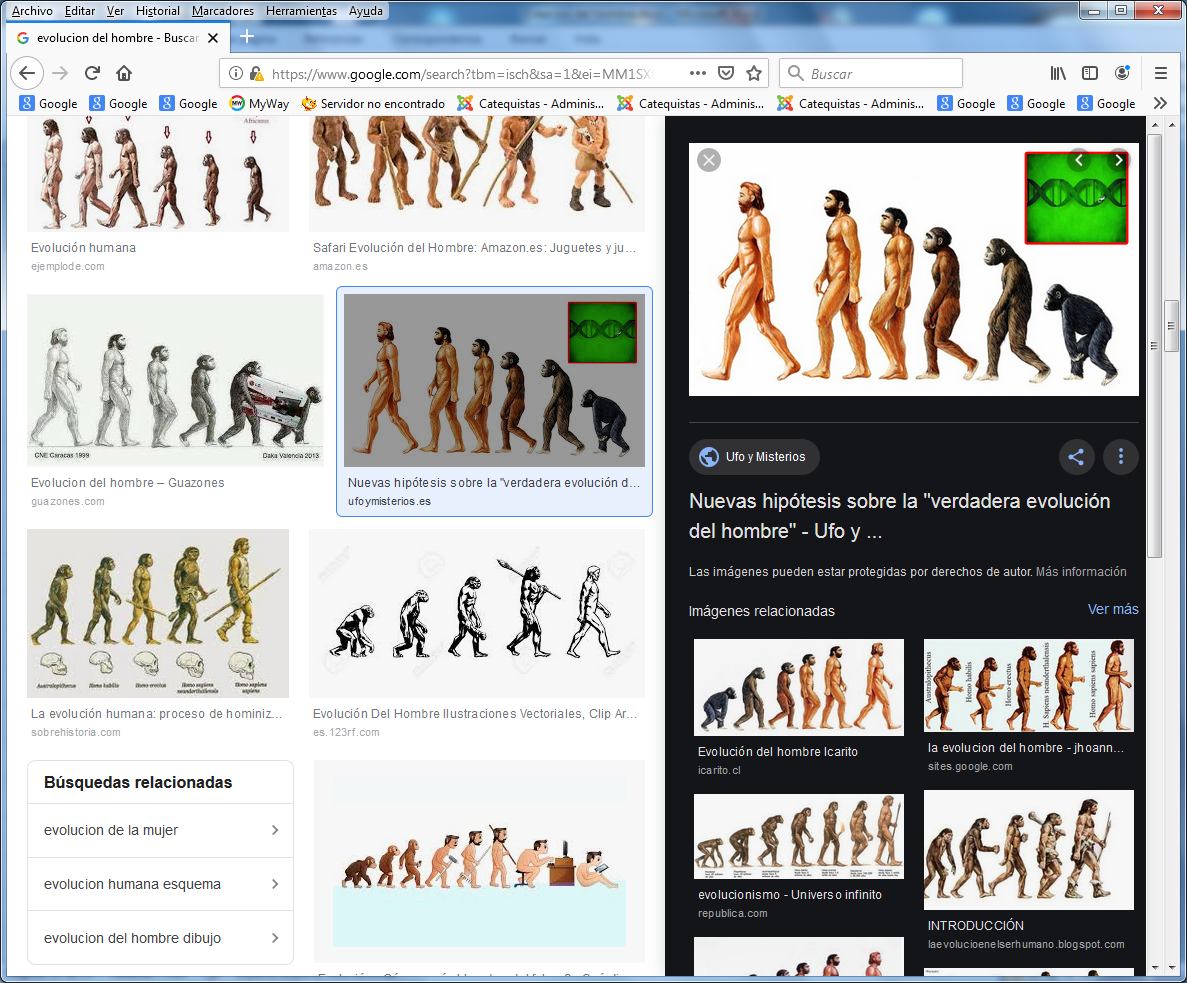    El ser humano tiene libertad porque tiene inteligencia.    En este mundo también ha sido llamado para vivir en una vida sobrenatural a la que tiende su naturaleza espiritual. Esa vida es como el regalo de un Dios lleno de misericordia. Pero también es capaz de rechazar el don de Dios o de aceptarlo con plenitud. Su libertad es la base de su dignidad.    En la vida presente ejerce sus operaciones mentales y elige entre el error o la verdad. Adquiere responsabilidad en cuanto hace cosas buenas o malas, consiguiendo el mérito de ellas o mereciendo el castigo divino, si no se arrepiente.    La religión cristiana insiste en la responsabilidad que el hombre tiene de sus propias acciones. En ella, fruto de su libertad e inteligencia, está su grandeza.    En la catequesis, sobre todo con adolescentes y jóvenes, importa resaltar la libertad y la responsabilidad del hombre como dones divinos desafiantes.    - Los cristianos creen que son libres para elegir el bien o el mal y sienten la experiencia de su libertad.    - Creen que Dios es justo para premiar o castigar los actos humanos, precisamente por que se hacen libremente.    - Saben, por revelación más que por razonamiento, que el cielo implica un encuentro misterioso con Dios en un acto interminable y ya definitivo de amor.    - Y temen el castigo eterno, que será la privación de ese estado de amor por libre elección de los que sean rechazados por la justicia divina.  
    En consecuencia de todo ello, el cristianismo piensa que el hombre tiene en sus manos su destino eterno. Esto le convierte en un ser que se enfrenta con un destino eterno dependiente de su vida presente.   La responsabilidad de sus elecciones no se transfiere a nadie. Puede el hombre no ser lo suficientemente digno de la confianza que Dios ha depositado en él.    Interrogantes humanos   Tres preguntas se hace el hombre con frecuencia sobre sí mismo. En la catequesis, sobre todo con adolescentes y jóvenes, surgen con frecuencia: 
     - de dónde viene, cuál es su origen;
     - qué es, de qué está hecho;
     - cuál es su destino, a dónde va.      De dónde viene. Quién lo ha hecho. Cuándo surgió. Es fácil decir que el hombre viene de Dios y ha sido creado por El. Pero detrás de este interrogante se hallan todas las interpretaciones que se han dado a lo largo de los siglos y que nunca han convencido del todo a los mismos que las han formulado. Las diversas teoría sobre el origen humano en general ( proceso evolutivo) como en particular para cada individuo ( en el proceso de su generación en el seno materno) son totalmente compatibles con los relatos bíblicos, entendiendo por tal no un relato antropológico sino  religioso.   La diversas teorías hay que situarlas en su contexto    La doctrina creacionista es aceptable. Interpreta literalmente la metáfora de la Biblia (Génesis 3) y nos habla de que Dios configura del barro la figura del hombre, le da vida y le sitúa en el paraíso en forma de varón y mujer, para que se reproduzca y llene el mundo.    Pero interpretación inteligente es entenderla como forma simbólica de asegurar la presencia divina en la aparición del  hombre sobre la tierra. Dios creó al hombre  al igual que creo al mundo, la tierra y el cosmos.  No lo hizo como un alfarero o un arquitecto. Dios que es infinito y eterno, para quien no existe ni tiempo ni espacio, hizo al hombre, como hizo al mundo, de manera progresiva. Mundo y hombre los hizo de la nada y los     Evolucionismo moderado. Es una interpretación más racional, que podemos llamar "evolucionismo providencialista". Contempla el relato de la Biblia más conceptual que literalmente. Habla de que Dios crea el mundo vivo y cambiante y deja que la naturaleza se vaya disponiendo para originar las condiciones que facilitan que el hombre aparezca y se desarrolle sobre la tierra.    Respeta las leyes de la naturaleza física y biológica que el mismo ha creado y se halla detrás de todos los procesos del universo, entre los que se sitúan la evolución de las especies hasta llegar al hombre.   Existe el evolucionismo materialista. Es el darwinismo. A veces se refugia en la ambigüedad y piensa que Dios, si exste, es demasiado "supremo" para preocuparse por el hombre (Deísmo) por lo que las cosas del universo se mueven por el azar o por sus propios impulsos.    En ocasiones niega radicalmente la existencia y actuación de un Dios real  (ateísmo), y convierte a la evolución de la materia en postulado axiomático (materialismo). Será por tanto la evolución autónoma de la materia, mecánica y ocasional, la que hará surgir al hombre.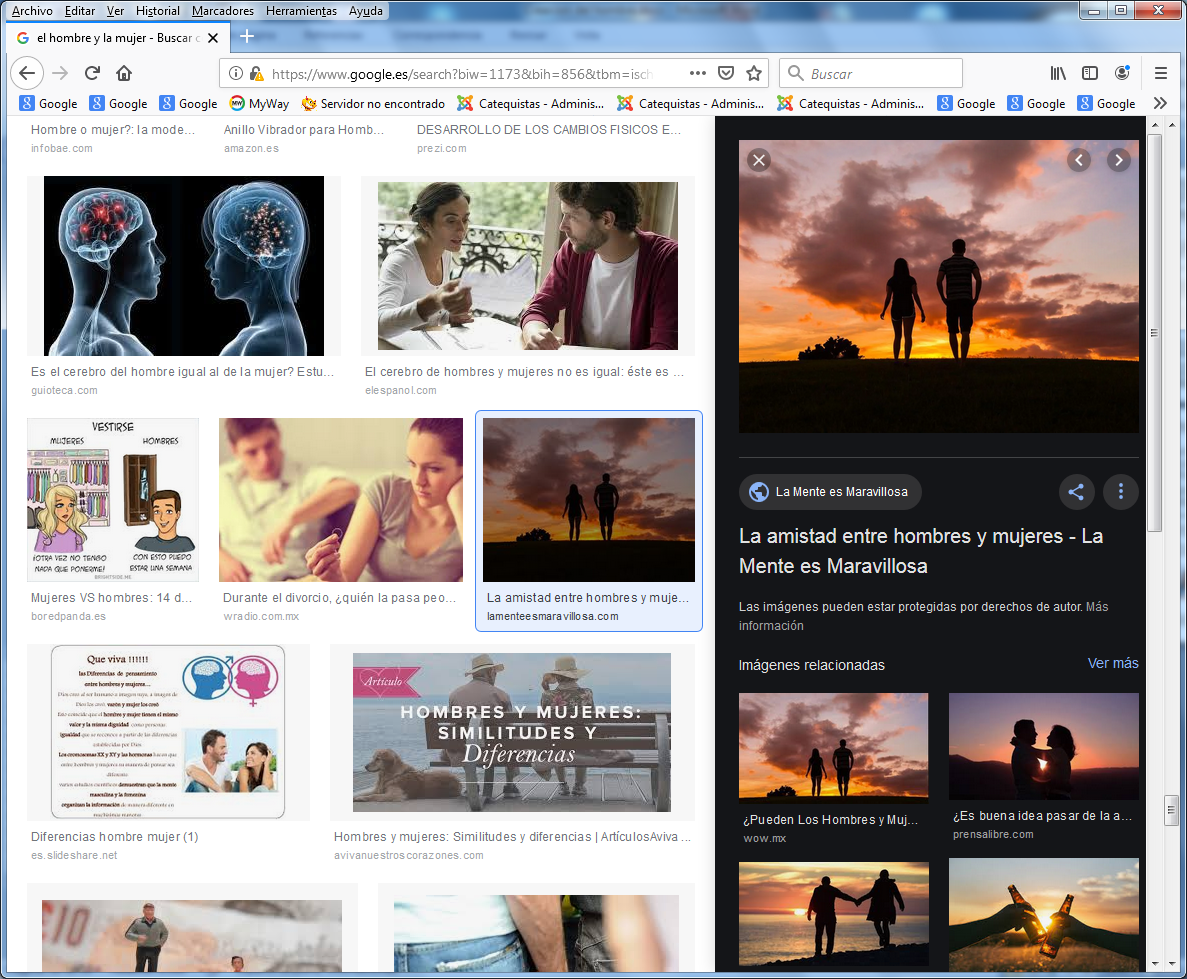   Limitaciones del hombre    El origen del hombre está en la voluntad creadora de Dios. Sólo por amor fue creado y puesto en la tierra para que la trabajara y fuera señor de ella.  Dios lo creó en forma de varón y mujer y quiso que, de la unión entre ambos, se derivara el género humano. Hizo del atractivo entre los sexos la fuerza arrolladora que llenara el universo de nuevos hombres, capaces de amarle y servirle.  El hombre se siente pecador   Pero el hombre se hizo pecador. Rompió el plan de Dios y se rebeló contra su voluntad. ibre como era y dotado de voluntad y de inteligencia, se alejó del amor divino.   Siempre ha sido un misterio desafiante el hecho del pecado original, por el cual los hombres se apartaron del plan de Dios.    Lo afirma con claridad la Palabra divina y la enseñanza permanente de la Iglesia. Fue una ofensa a Dios la que comprometió a todos los hombres que descendieron de los primeros padres pecadores. Desde entonces todos nacemos en estado de pecado, sin poder llegar ya por nuestras solas fuerzas naturales a la amistad eterna para la que habíamos sido creados.
    En la historia de la humanidad existe la conciencia colectiva de que los hombres se han alejado de Dios y se han hecho acreedores  de un castigo.  Para conseguir la liberación de ese castigo Dios quiso enviar al mundo un Salvador y lo anunció desde el principio de la humanidad, aunque esa promesa fue haciéndose cada vez más explícita y clara. Llamamos pecado original a ese misterio del mal que alejó desde el principio a los hombres de Dios. Y llamamos salvación al perdón generoso que Dios quiso conceder a los hombres pecadores. Aunque perdonados, no conseguimos la total liberación de los efectos del pecado. 
   Por eso el hombre sufre con la concupiscencia o inclinación enfermiza que nos queda hacia el mal. (lujuria, avaricia, ira, soberbia...) Ello obliga a todos los hombres a multiplicar los cuidados y los medios para no dejarse dominar por las malas inclinaciones y por las ocasiones de convertir en pecado personal esa imborrable secuela del pecado colectivo. Y el hombre se sabe redimido por Cristo.    Dios no dejó abandonado al hombre pecador. Quiso, por su infinita misericordia, regenerar y rescatar la obra de sus manos. Por ello determinó enviar a la tierra a su Hijo divino.    La Segunda Persona de la Santísima Trinidad, el Verbo, se hizo carne, se hizo hombre, y vino para salvar a los hombres que se habían alejado de su plan inicial.    A la dignidad de creado por amor, de obra divina dotada de inteligencia y libertad, el hombre añadirá siempre, en consecuencia, la categoría de redimido, de rescatado, por el Hijo de Dios.
    No contento Dios con esa obra maravillosa y divina de redención, facilitó a los hombres todos los dones para llegar a la perfección de su amistad generosa.    Para ello envió al Espíritu Santo, Tercera Persona de la Santa Trinidad, el cual regaló al hombre sus dones y su gracia inmensa, le iluminó con sus inspiraciones y le fortaleció con sus riquezas divinas.   Llamamos gracia santificante a ese estado de amistad divina a que Dios invita a cada hombre en particular o a la familia total de la humanidad. Podemos llegar a ella mediante el perdón: del pecado original por el bautismo, y de los pecados actuales por el arrepentimiento y la penitencia.    Y llamamos pecado al alejamiento de Dios por cualquier acto o actitud que aleja de esa amistad de Dios. Como Dios ha querido hacer al hombre libre y responsable de sus decisiones, el estado de gracia o de pecado en que el hombre se halle depende de su libre opción y de sus continuas elecciones.   Los sistemas morales que desconocen la dignidad humana y su libertad, como son el naturalismo, el pesimismo, el determinismo, el fatalismo, el materialismo, no ayudan al hombre a descubrir su identidad creacional y deben ser rechazados como insuficientes explicaciones a la realidad humana. Son formas no cristianas que explican la realidad y la vida humanas de manera insuficiente, si es que no son malévolas y desorientadoras.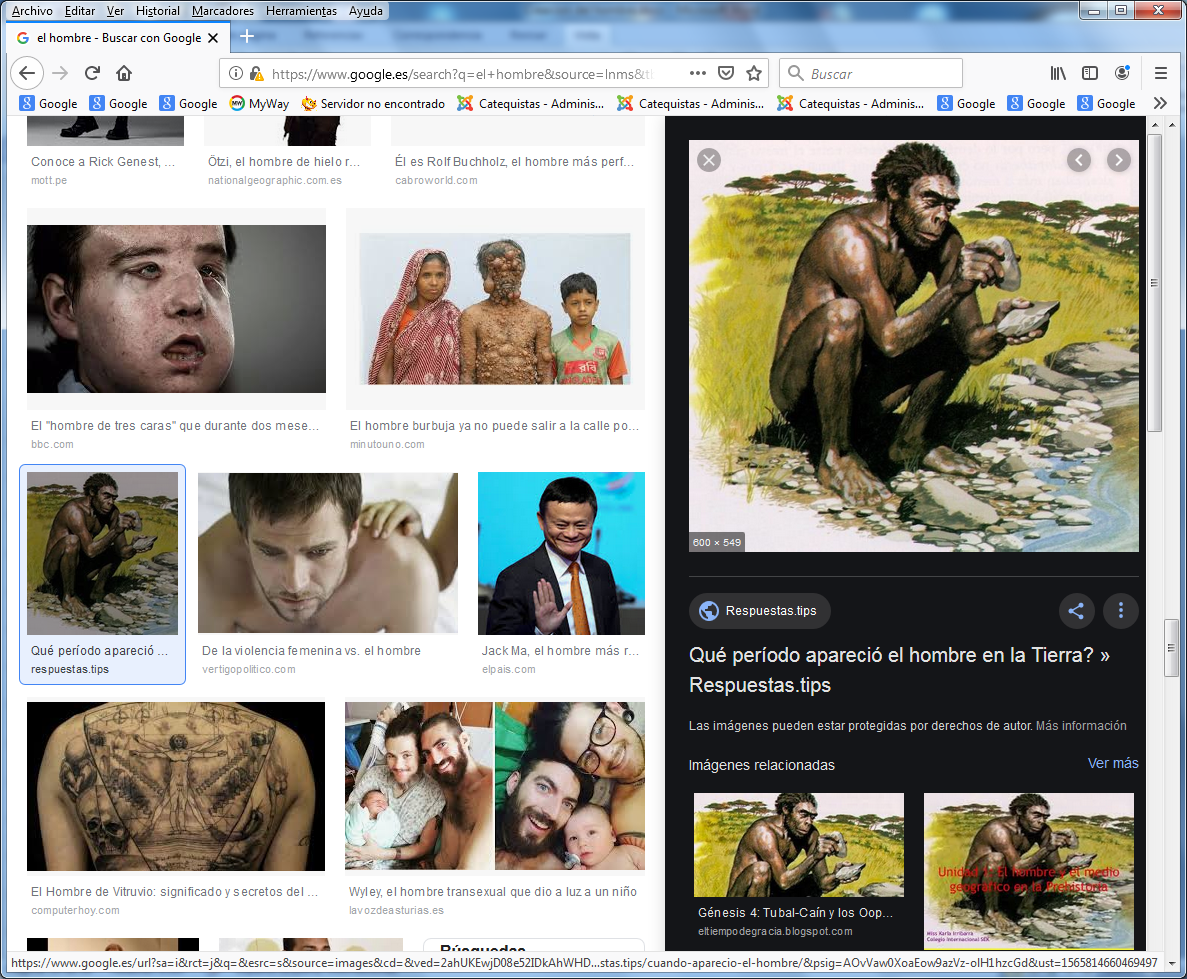 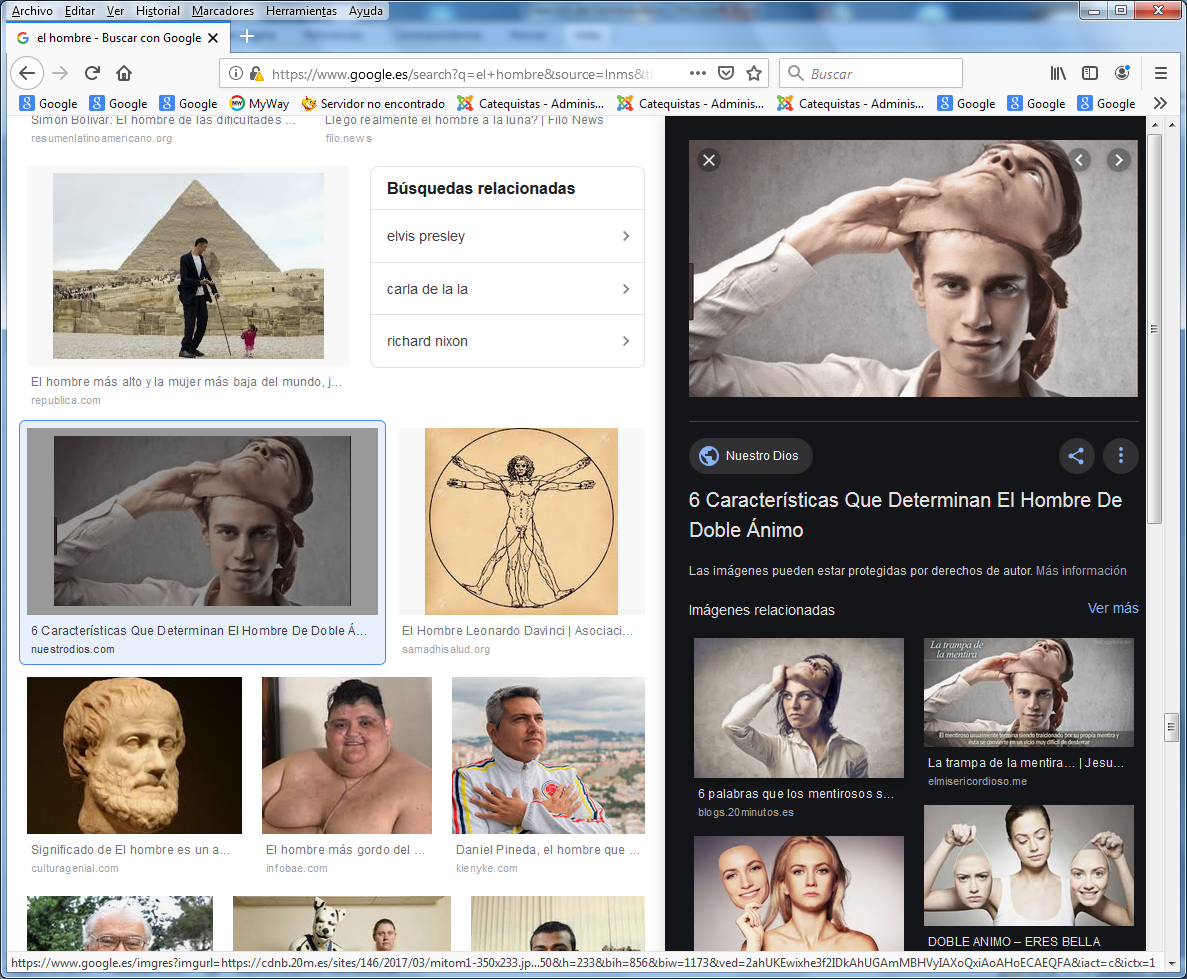 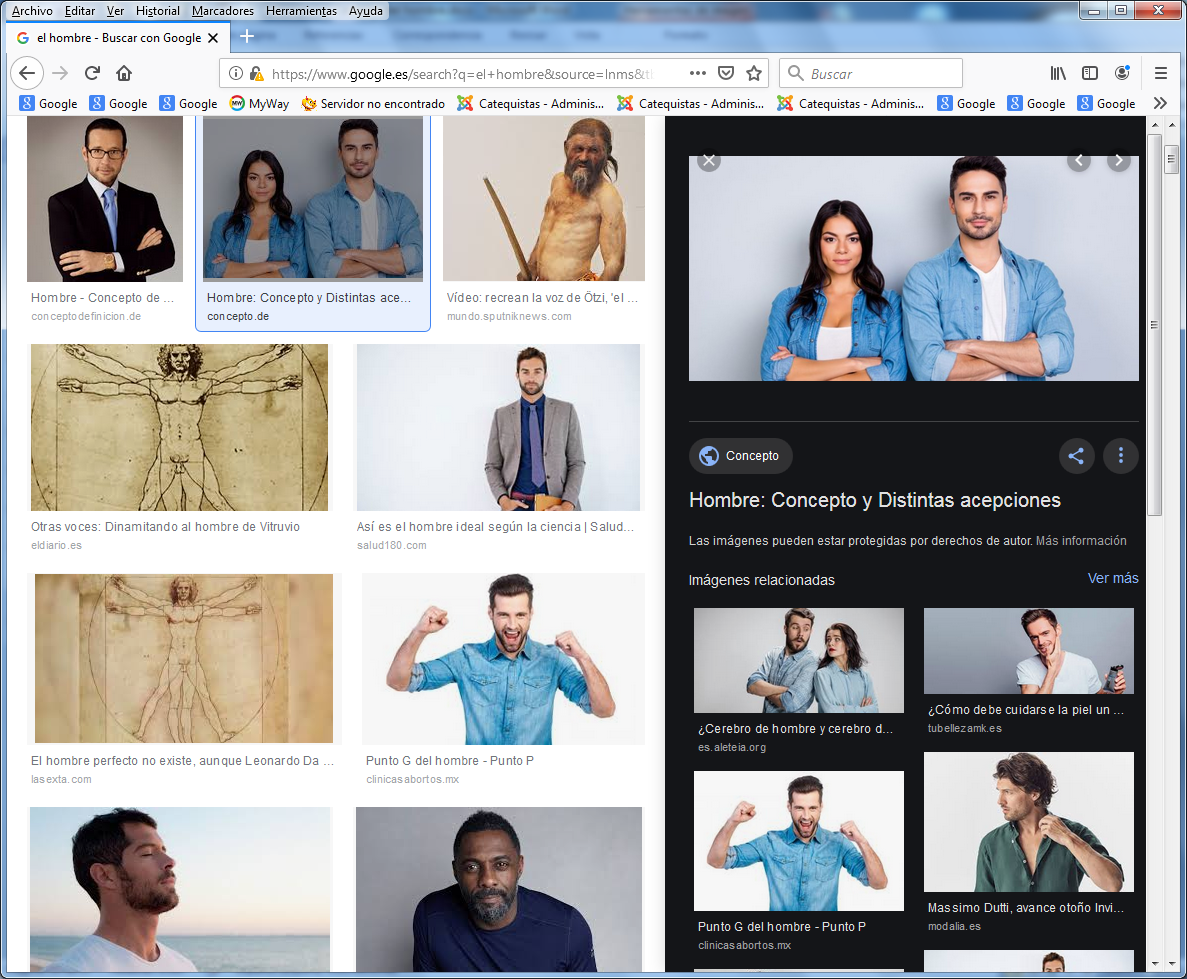 Teorías sobre el hombre: el humanismo     El humanismo en general ha resaltado siempre la figura del hombre hasta convertirlo en el centro de todo el universo. El hombre para los griegos (para los sofistas, como Protágoras) es la medida de todas las cosas. El hombre para los humanistas del Renacimiento también es la referencia de todas las cosas. Y para los humanistas actuales es la razón de ser de todas las cosas humanas: acciones, inclinaciones. Estas tres alusiones históricas yerran al entender al hombre sólo por su cuerpo y no llegar a identificar y valorar la realidad de su espíritu, de su alma, de su realidad sobrenatural.     El evolucionismo biologista enseña que el hombre no es más que un animal desarrollado, un mamífero superior con mayor capacidad de respuesta neurológica ante los estímulos de la naturaleza.    El espiritualismo de cualquier signo tiende a considerar al hombre como alma prisionera de una materia orgánica, limitada en sus tendencias trascendentes por la realidad orgánica que lo configura. Exagera el valor del espíritu y margina la realidad del cuerpo   El existencialismo mira al hombre sólo como fruto de una circunstancia variable, relativa y superficial. No se interesa por su circunstancia, no por su identidad, sino sólo por su existencia inmediata. "Yo soy yo y mis crcunstancias" (Orterga y Gasset)   El naturalismo tiende a mirar al hombre como un ser original y diferente, capaz de obrar bien, pero nada más. Exagera el activismo, sus acciones y las consecuencias personales y sociales de su capacidad de obrar.   El pesimismo, por el contrario, lleva la atención hacia una visión negativa del hombre, exagerando la descripción de sus tendencias malas. El hombre es ser malo, fruto de un desorden de la naturaleza, nacido para sufrir él y para hacer el mal a los demás. Lllega a afirmar que "el hombre es lobo para sus hermanos" ( Hobbes)   El positivismo y el pragmatismo le identifican con sus producciones provechosas para la colectividad de los demás hombres y le consideran como un ser capaz de producir cosas útiles y ventajosas para sí mismo y para los demás. 
  Otros sistemas o estilos de pensamiento: el maniqueísmo, el misticismo, el nihilismo, y muchos más "ismos" , tratan de ofrecer teorías sobre el hombre. Ninguno de esos sistemas de entender al hombre son suficiente para dar en la clave del ser humano    El cristianismo se sitúa en una descripción realista del hombre como ser dotado de un cuerpo , resultado de una evolución animal y de un alma inmaterial, regalo de una acción creacional. Ello significa que el cristianismo le entiende como materia evolucionada y como espíritu que viene de una acción divina.  Supera el biologismo. No le valora como un animal evolucionado (que acusa J. Monod) Es una simpleza caer en el biologismo que sólo ve la realidad material y orgánica, en la que se ha desarrollado un sistema nervioso complejo que establece asociaciones entre datos recibidos por los sentidos. El cristianismo acepta que el cuerpo del  hombre es fruto de una evolución, pues científicamente es indudable. Pero afirma que el hombre no es sólo el cuerpo  Y acepta el dualismo de que en ese cuerpo reside un ser "espiritual libre e inmortal" que es el alma. Y define el alma por encima del concepto platónico que la entiende como un ser preexistente en el mundo de las ideas (¿de los dioses?), y que  capaz de pensar, que se encadena dentro de una cueva que es el cuerpo y en ella evoca por reminiscencia las realidades vistas en ese mundo de las ideas     El dualismo ha sido  frecuente en los sistemas antropológico de Occidente. Pero no olvidemos que en las filosofías y antropologías de Orientes se habla preferentemente de tres realidades: cuerpo, espíritu y alma (soma, psiche, pneuma) . Pero no conviene gastar tiempo en la utopía de la transmigración hinduista y budista  de las almas, pues es una suposición que no es aceptable en el mensaje cristiano sobre la realidad del hombre. Aunque algunos han querido ver esta idea en el mismo San Pablo. (1 Tes. 5. 23)  Los que si es aceptable es la realidad de las tres identidades o secciones que se dan en el hombre:   el soma o cuerpo, - la psique o espíritu,  el pneuma o alma.  El cuerpo es orgánico y limitado; la psique es la conciencia, la inteligencia, la voluntad,  la libertad; el pneuma es el espíritu de origen divino que reside en nosotros y sobrevive después de la muerte del cuerpo.     El maniqueísmo hace a las dos realidades opuestas: una buena, el alma espiritual que tiende al bien; otra mala, el cuerpo material que tiende al desorden. La lucha radical en el ser humano entre cuerpo y alma es inevitable.  El realismo aristotélico, influyente en el pensamiento tomista, admite en cierta manera dos principios unidos: uno material, o cuerpo, y otro formal o alma; pero los unifica en una sola realidad humana, personal, real. Lo entiende como un ser vivo (zoon), pero de naturaleza social (politikon) Interrogantes sobre la vida y la muerte    El hombre es un ser dotado de cuerpo y alma, en el cual no es posible hacer una separación radical y total, de modo que podamos definir la muerte como real separación entre el cuerpo y el ama. Ingenua es la metáfora de Descartes de simbolizar la unión del cuerpo y del alma en la glándula pineal (el cerebelo?). Le realidad de esa unión es indiscutible, pero misteriosa. Y como misterio el alma carece de lugar, no se halla ni en el pecho, ni en el cerebro, sino simplemente en el hombre, sin que se pueda decir más.  Y eso nos hace decir hoy  claramente que el hombre deja de ser "hombre vivo" cuando el alma se separa del cuerpo, aunque el problema, que en las legislaciones es fácil determinar asociando la muerte al electoencefalograma plano o a la parálisis cardiaca prolongada, no deja de ser interrogante serio de si se puede aceptar el tal criterio. ¿Es real la llamada muerte clínica? ¿Está vivo el que sólo mantiene largo tiempo una vida vegetativa? ¿Se puede hablar de muerte si un día se logra trasplantar el cerebro de un ser humano, al modo como se puede hoy trasplantar el corazón, los pulmones o diversos órganos del cuerpo?   ¿Y se puede suponer vivo o realmente muerto el que se conserva invernado durante mucho tiempo y, como afirman muchos científicos, puede ser "revivido" (¿resicitado?)  al cabo de años o eventualmente decenios?       Y por lo que se refiere al origen de la vida ¿en qué momento de la gestación del ser humano se puede hablar de vida real humana o, en términos más sencillos, en qué momento del feto se le puede considerar con alma humana?  ¿Al unirse el espermatozoide con el óvulo? ¿Cuando se anida en el útero materno el zigoto? ¿Cuándo se ha desarrollado el sistema cardiaco y el cuando el  cerebro este suficientemente desarrollado? Porque ciertamente es indudable que el recién nacido es ser humano con todos los derechos a la vida ¿Pero no tiene esos derechos dos, tres, cinco o siete meses antes?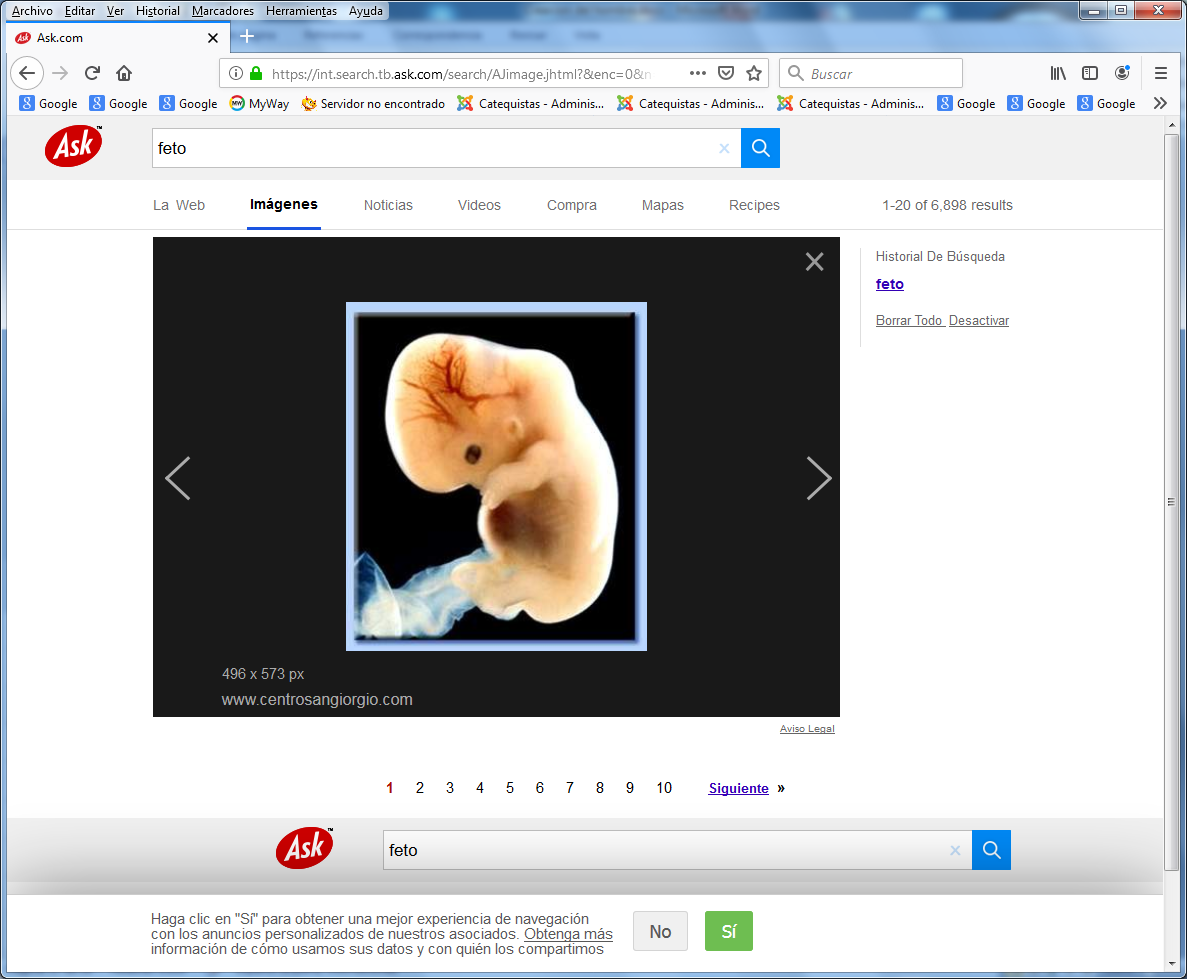 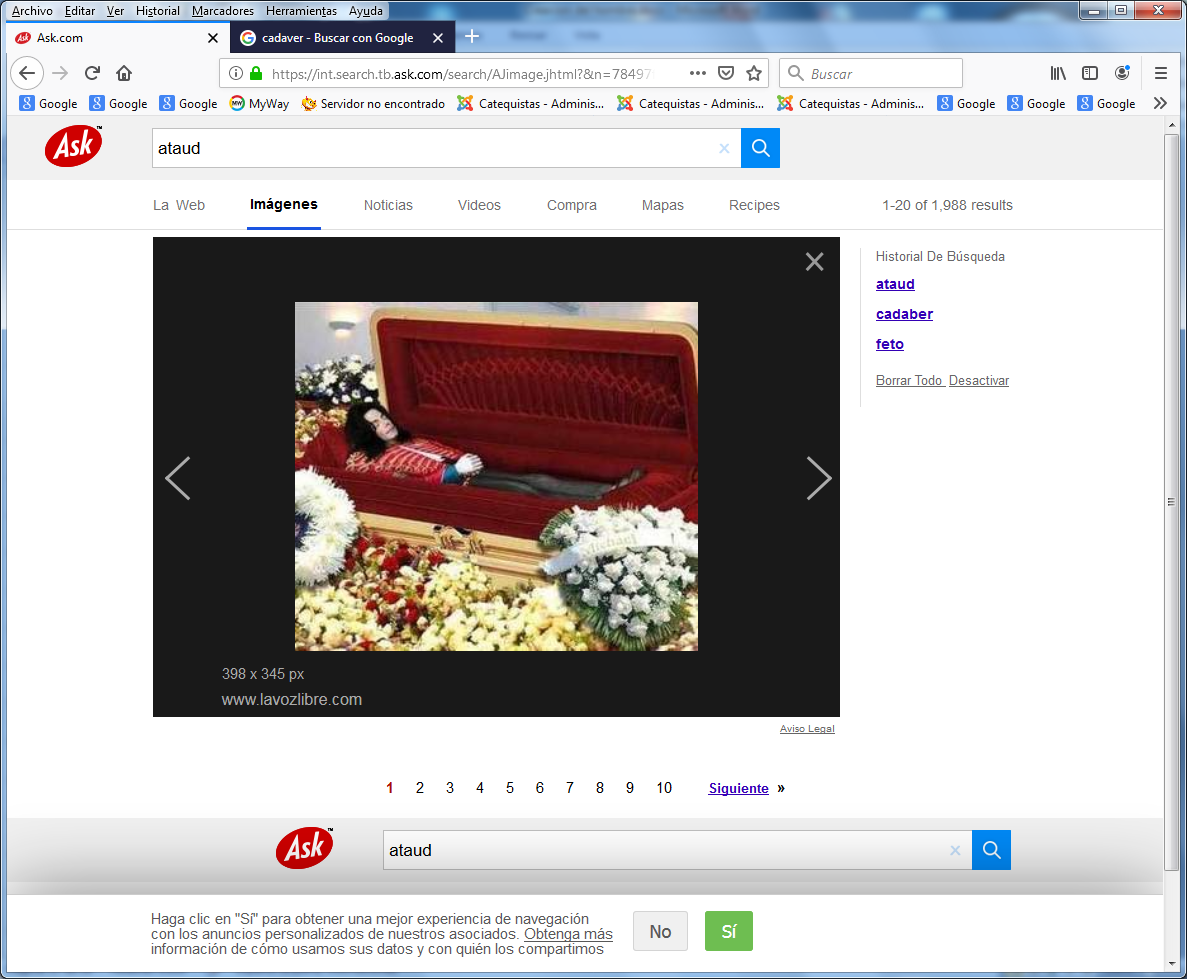 ¿Son seres humanos?  Destino del hombre   Es lo que más le preocupa desde la perspectiva espiritual. El hombre se siente hambriento de supervivencia y de eternidad. Mientras explora su origen por curiosidad y su naturaleza más bien por interés de comprenderse mejor, su destino le desafía con inquietud.
   Su futuro le llena a veces de angustia, pues teme perder la vida que tiene y no sabe nada de la que le aguarda. Vacila a la hora de asumir alguna explicación de las muchas que halla.      - El biologismo y el materialismo le indican que no hay otra vida posterior; en consecuencia, hay que resignarse a sacar el mejor partido de la presente. Y eso a simple vista no se sente como suficiente      - El espiritualismo panteísta le habla de un regreso a la divinidad con la que terminará identificándose y desapareciendo como individualidad. Y eso evidentemente no agrada.      - El naturalismo habla de otra vida futura, en la cual el hombre tendrá que recoger las consecuencias del bien o del mal que haya hecho en la actualidad.    Ante esas y otras teorías sobre el origen, identidad y destino del hombre, el cristiano siente cierto alivio al saber que posee respuestas claras y seguras sobre ellas:      - El sabe que viene de Dios por vía de creación colectiva  con el género humano y personal con el origen del alma;    - El vive en este mundo como ser libre y responsable que debe esforzarse  por hacer el bien;
     - está destinado para una vida  posterior a la muerte en donde vivirá feliz con Dios.
    Precisamente esta actitud clara y serena es la que debe ser alma de toda catequesis sobre el hombre. El creyente tiene la certeza de que las incógnitas le han sido aclaradas por la Revelación, que es un regalo divino que ofrece luz.Un sueño soñaba anoche
soñito del alma mía,
soñaba con mis amores
que en mis brazos los tenía.
Vi entrar señora tan blanca
muy más que la nieve fría.
-¿Por dónde has entrado, amor?
¿Cómo has entrado, mi vida?
Las puertas están cerradas,
ventanas y celosías.
-No soy el amor, amante;
la Muerte que Dios te envía.
-¡Ay, Muerte tan rigurosa,
déjame vivir un día!
-Un día no puede ser,
una hora tienes de vida.
Muy deprisa se calzaba,
más deprisa se vestía;
ya se va para la calle,
en donde su amor vivía.
-¡Ábreme la puerta, blanca,
ábreme la puerta, niña!
-¿Cómo te podré yo abrir
si la ocasión no es venida?
Mi padre no fue al palacio,
mi madre no está dormida.
-Si no me abres esta noche,
ya no me abrirás, querida;
la Muerte me está buscando,
junto a ti vida sería.
-Vete bajo la ventana
donde labraba y cosía,
te echaré cordón de seda
para que subas arriba,
y si el cordón no alcanzare
mis trenzas añadiría.
La fina seda se rompe;
la Muerte que allí venía:
-Vamos, el enamorado,
que la hora ya está cumplidaAnónimoNuestras vidas son los ríos
que van a dar en la mar,
que es el morir;
allí van los señoríos
derechos a se acabar
e consumir;
allí los ríos caudales,
allí los otros medianos
e más chicos,
allegados, son iguales
los que viven por sus manos
e los ricos.Jorge Marique Coplas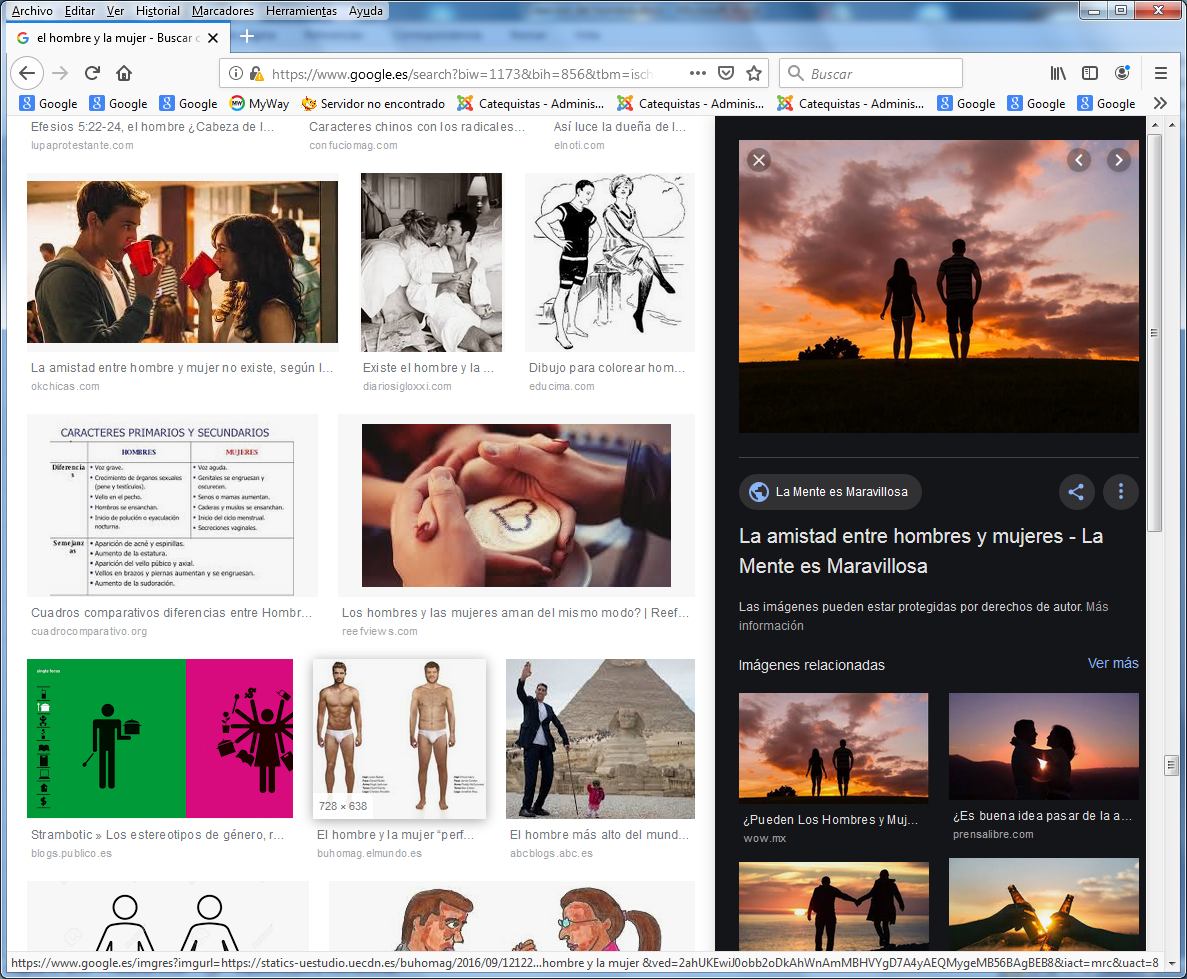 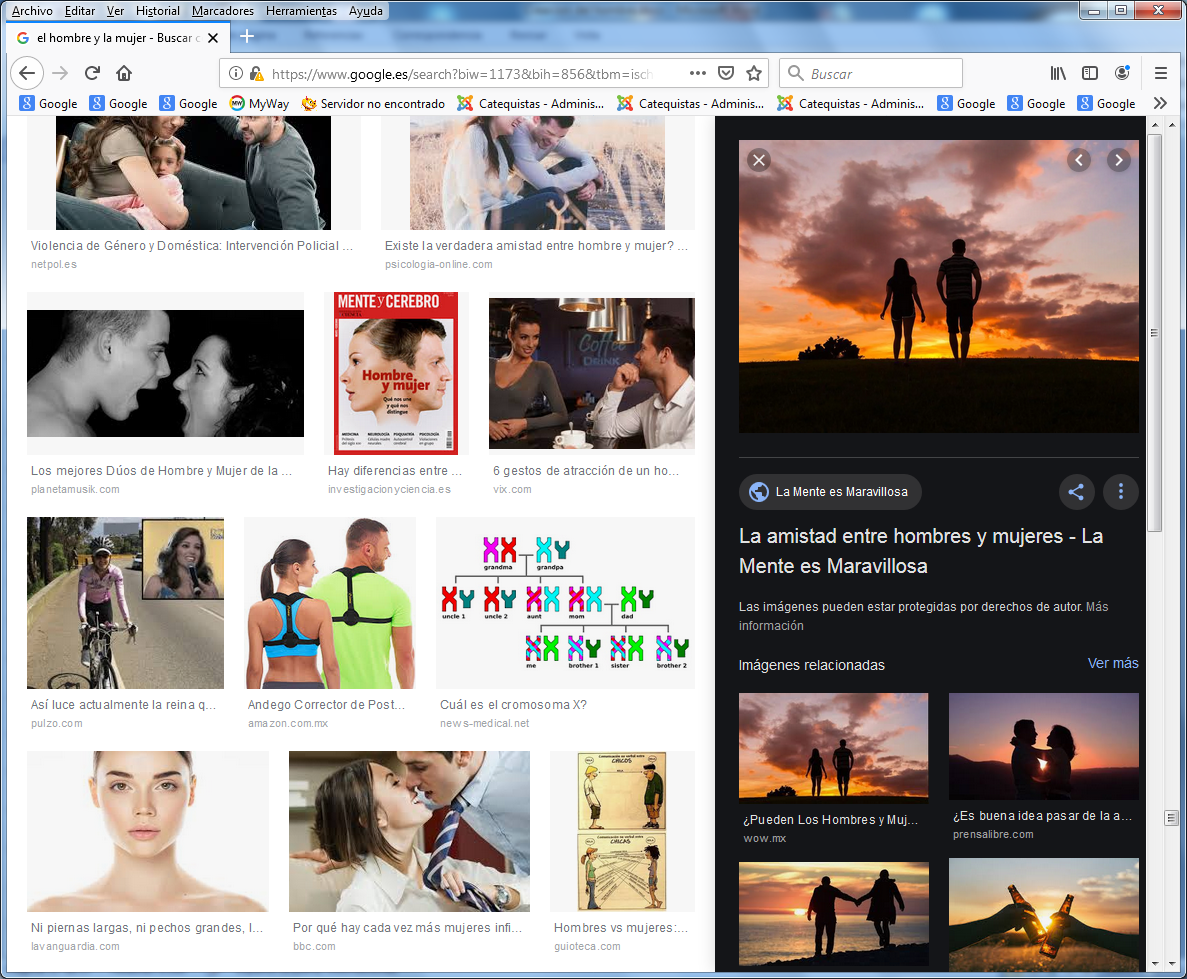 